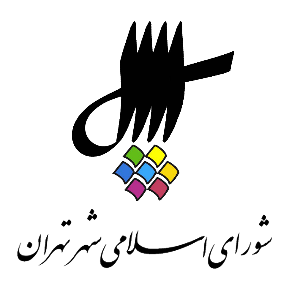 عناوین مندرجاتاعلام رسمیت جلسه و قرائت دستور.قرائت آیاتی از کلام الله مجید.بیانات جناب آقای محسن هاشمی رفسنجانی، رئیس محترم شورای اسلامی شهر تهران.تذکرات اعضای شورا: (آقایان) مرتضی الویری، سید محمود میرلوحی، مجید فراهانی.بررسی پلاک ثبتی شماره‌ی 3/390 با توجه به نظریه‌ی کمیسیون ماده‌ی 7 آیین‌نامه‌ی اجرایی ماده‌ی یکم قانون اصلاح لایحه‌ی قانونی حفظ و گسترش فضای سبز در شهرها و قرائت گزارش کمیسیون شهرسازی و معماری به شماره‌ی 12130/156/160/م مورخ 9/5/97.  بررسی پلاک ثبتی 4640/25 با توجه به نظریه‌ی کمیسیون ماده‌ی 7 آیین‌نامه‌ی اجرایی ماده‌ی یکم قانون اصلاح لایحه‌ی قانونی حفظ و گسترش فضای سبز در شهرها و قرائت گزارش کمیسیون شهرسازی و معماری به شماره‌ی 10222/922/160/م مورخ 14/11/97.بررسی پلاک ثبتی 253/69 با توجه به نظریه‌ی کمیسیون ماده‌ی 7 آیین‌نامه‌ی اجرایی ماده‌ی یکم قانون اصلاح لایحه‌ی قانونی حفظ و گسترش فضای سبز در شهرها و قرائت گزارش کمیسیون شهرسازی و معماری به شماره‌ی 12739/765/160/م مورخ 14/11/97. بررسی پلاک ثبتی 244/25 با توجه به نظریه‌ی کمیسیون ماده‌ی 7 آیین‌نامه‌ی اجرایی ماده‌ی یکم قانون اصلاح لایحه‌ی قانونی حفظ و گسترش فضای سبز در شهرها و قرائت گزارش کمیسیون شهرسازی و معماری به شماره‌ی 11100/8/160/م مورخ 14/11/97. بررسی لایحه‌ی شماره‌ی 520133/10 مورخ 21/5/97 شهرداری تهران در خصوص تعیین بهای بلیط بازدید از خانه‌موزه‌ی سیمین و جلال به شماره‌ی ثبت 14047/160 مورخ 22/05/97 و قرائت گزارش کمیسیون اصلی فرهنگی، اجتماعی به شماره‌ی ثبت 30097/160 مورخ 16/10/97.بررسی لایحه‌ی شماره‌ی 1024116/10 مورخ 20/9/97 شهردار محترم تهران در خصوص بخشودگی خسارات تأخیر تأدیه‌ی مؤدیان بدهکار به شهرداری تهران به شماره‌ی ثبت 27306/160 مورخ 20/9/97 و قرائت گزارش کمیسیون اصلی برنامه و بودجه به شماره‌ی ثبت 30119/160 مورخ 17/10/97.بررسی لایحه‌ی شماره‌ی 990458/10 مورخ 13/9/97 شهردار محترم تهران در خصوص الحاق دو تبصره به ماده‌ی 2 و اصلاح کد تخلف 7/3 مصوبه‌ی دستورالعمل انضباطی بهره‌برداران از اماکن، میادین و غرف سازمان میادین میوه و تره‌بار شهرداری تهران ابلاغی به شماره‌ی 22988/2099/160 مورخ 27/8/94 به شماره‌ی ثبت 26293/160 مورخ 13/9/97 و قرائت گزارش مشترک کمیسیون‌های سلامت، محیط زیست و خدمات شهری، نظارت و حقوقی به شماره‌ی ثبت 31828/160 مورخ 1/11/97. انتخاب یک نفر کارشناس متخصص به عنوان نماینده‌ی شورای اسلامی شهر تهران در کمیته‌ی فنی نورپردازی شهری موضوع بند 4 ذیل ماده‌ی پنجم مصوبه‌ی ابلاغی به شماره‌ی 17677/2094/160 مورخ 5/7/94 با توجه به پیشنهاد کمیسیون سلامت، محیط زیست و خدمات شهری به شماره‌ی ثبت 24707/160 مورخ 27/8/97.بررسی صورتجلسات بیستم و بیست و یکم کمیسیون نام‌گذاری معابر و اماکن عمومی شهر تهران به شماره‌های ثبت 27138/160 مورخ 19/9/97 و 28681/160 مورخ 3/10/97.بررسی پلاک ثبتی 557/207/72 با توجه به نظریه‌ی کمیسیون ماده‌ی 7 آیین‌نامه‌ی اجرایی ماده‌ی یکم قانون اصلاح لایحه‌ی قانونی حفظ و گسترش فضای سبز در شهرها و قرائت گزارش کمیسیون شهرسازی و معماری به شماره‌ی 12131/157/160/م مورخ 14/11/97. اعلام ختم جلسه و تاریخ تشکیل جلسه آینده.1- اعلام رسمیت جلسه و قرائت دستورمنشی {زهرا نژاد بهرام} ـ بسم الله الرحمن الرحیم. با عرض سلام خدمت همکاران گرامی، حاضران در جلسه، اهالی رسانه برنامه‌ی صد و بیست و چهارمین جلسه‌ی رسمی پنجمین دوره‌ی شورای اسلامی شهر تهران که به صورت فوق‌العاده در روز یکشنبه 28 بهمن 1397 از ساعت 9 لغایت 11 در محل تالار شورا برگزار می‌شود به شرح ذیل اعلام می‌گردد. 1 ـ قرائت آیاتی از کلام الله مجید.2- قرائت آیاتی از کلام الله مجیدمنشی {زهرا نژاد بهرام} ـ در خدمت قاری جوان جناب آقای امیرحسین حیدری متولد سال 1379 هستیم. ایشان دانشجوی ارشد علوم قرآنی هستند، حافظ کل قرآن هستند. نفر اول مسابقات کشوری دانش‌آموزان هستند. در خدمت آقای امیرحسین حیدری هستیم. امیرحسین حیدری {قاری قرآن} ـ اللهم صل علی محمد و آل محمد. (حضار صلوات فرستادند).امیرحسین حیدری {قاری قرآن} ـ اعوذ بالله من الشیطان الرجیم؛ بِسْمِ اللَّهِ الرَّحْمنِ الرَّحیمِ؛إِنَّا فَتَحْنا لَک فَتْحاً مُبیناً * لِیغْفِرَ لَک اللَّهُ ما تَقَدَّمَ مِنْ ذَنْبِک وَ ما تَأَخَّرَ وَ یتِمَّ نِعْمَتَهُ عَلَیک وَ یهْدِیک صِراطاً مُسْتَقیماً * وَ ینْصُرَک اللَّهُ نَصْراً عَزیزاً * هُوَ الَّذی أَنْزَلَ السَّکینَةَ فی قُلُوبِ الْمُؤْمِنینَ لِیزْدادُوا إیماناً مَعَ إیمانِهِمْ وَ لِلَّهِ جُنُودُ السَّماواتِ وَ الْأَرْضِ وَ کانَ اللَّهُ عَلیماً حَکیماً * الله اکبر و لله الحمد و بِسْمِ اللَّهِ الرَّحْمنِ الرَّحیمِ؛ إِذا جاءَ نَصْرُ اللَّهِ وَ الْفَتْحُ * وَ رَأَیتَ النَّاسَ یدْخُلُونَ فی دینِ اللَّهِ أَفْواجاً * فَسَبِّحْ بِحَمْدِ رَبِّک وَ اسْتَغْفِرْهُ إِنَّهُ کانَ تَوَّاباً * صدق الله العلی العظیم؛(حضار صلوات فرستادند).رئیس {محسن هاشمی رفسنجانی} ـ احسنت. لطف فرمودید یا الله. زحمت کشیدید قربان شما. موفق باشید.3- بیانات محسن هاشمی رفسنجانی، رئیس شورای اسلامی شهر تهران.رئیس {محسن هاشمی رفسنجانی} ـ خب بسم الله الرحمن الرحیم. ابتدا لازم است که به دو حادثه‌ی همزمان که مظلومیت و حقانیت ملت ایران را در جهان نشان می‌دهد اشاره کنم. یکی نشست ورشو که تصویری تمام نما از شرایط بحرانی جهان اسلام بود و عمق فاجعه در برخی دولت‌های عربی را نشان داد که در کنار رژیم اسرائیل و علیه جمهوری اسلامی ایران عمل می‌کردند و در همان روز حادثه‌ی تروریستی سیستان و بلوچستان را به مردم ایران و مخصوصاً مردم اصفهان تسلیت عرض می‌کنم و مردم ایران را داغدار کرد. لازم است که درگذشت سرکار خانم پوران شریعت رضوی خواهر نخستین شهید جنبش دانشجویی ایران و همسر مرحوم دکتر شریعتی را نیز به فرزندان ایشان تسلیت بگوییم و همچنین درگذشت خواهر نایب رئیس محترم شورا جناب آقای امینی را و البته خواهر آیت الله هاشمی رفسنجانی را که از افتخار مادر شهید بودند نیز برخوردار بودند و تا آخر عمر خودشان در کمال ساده‌زیستی در روستا زندگی کردند. از طرف اعضای شورای اسلامی شهر تهران از دیدارهای جناب آقای دکتر حناچی شهردار تهران با مراجع معظم تقلید قدردانی می‌کنم و امیدوارم به زودی مجموعه‌ی دیدگاه‌های مراجع را جهت استفاده و عمل در اختیار شورا و مدیران شهری قرار بدهند و البته می‌دانید که در این هفته شورا درگیر بررسی لایحه‌ی بودجه‌ی سال 98 که با توجه به تغییرات مدیریتی که داشتیم و برنامه‌ی سوم را رسیدگی می‌کردیم با تأخیر به شورا رسید، ولی امیدواریم که با تلاش همکاران‌مان بررسی‌ها در کمیسیون‌های مربوطه و تخصصی و برنامه و بودجه و در نهایت تلفیق هر چه زودتر به اتمام برسد و به صحن شورا بیاید تا قبل از پایان سال ان‌شاءالله به تأیید مراجع ذی‌ربط هم برسد. مطالبات مردم از مدیریت شهری بسیار جدی است و می‌شود گفت سال 97 سال قضاوت مردم در مورد عملکرد مدیریت شهری است و البته لیست امید و به نظر به همین دلیل است که در چند روز گذشته برای شورا متأسفانه اتفاقات غیرعادلانه‌ای افتاد. یکی از آن‌ها بحث احضار دو عضو شورا به دادگاه بود که جناب آقای میرلوحی و سرکار خانم خداکرمی به دلیل یک سوءتفاهم نتوانستند به خوبی از خودشان دفاع کنند و متأسفانه حکمی هم صادر شد که به نظر از اشد مجازات استفاده شده و امیدواریم که بتوانیم ان‌شاءالله در تجدیدنظر با واخواهی و احتمالاً بعد تجدیدنظر این امکان فراهم بشود که دفاع مؤثری صورت بگیرد. در صدا و سیما هم اخیراً در برنامه‌ی بدون توقف فکر کنم صحبت‌هایی از شهردار محترم سابق پخش شد که البته به نظر در مورد آن‌ها ظلم به شورای جدید و شهرداری است و لازم است که ان‌شاءالله فرصت پاسخگویی به اعضای محترم شورا و شهرداری داده بشود و من امیدوارم با واقع‌گرایی و عمل‌گرایی بتوانیم از این تجربه‌ی سخت عبور کنیم و انتظارات مردم تهران را ان‌شاءالله برآورده کنیم. و السلام علیکم و رحمه الله و برکاته. خب وارد دستور بعدی بشویم. تذکری ...منشی {زهرا نژاد بهرام} ـ چرا آقای الویری تذکر دارند.4- تذکرات اعضای شورا: مرتضی الویری، سید محمود میرلوحی، مجید فراهانی.مرتضی الویری {عضو شورا} ـ بسم الله الرحمن الرحیم. ایام بررسی بودجه طبیعتاً بحث تأمین منابع یکی از اساسی‌ترین بحث‌هایی هست که مطرح می‌شود. در عملکرد سال 97 متأسفانه یکی از اقلام بودجه‌ای که جزء درآمدهای پایدار و سالم تلقی می‌شد عملکرد مطلوبی نداشته و آن بحث پارکینگ‌های حاشیه‌ای است. سال گذشته مصوبه‌ای را شورای شهر داشت که به موجب آن مصوبه ما پیش‌بینی کرده بودیم 950 میلیارد تومان درآمد کسب بکنیم، متأسفانه این درآمد تقریباً قریب به صفر حاصل شده تذکر من معطوف به همین مسأله‌ی مهم هست. حداقل سال‌های قبل به وسیله‌ی پارکبان‌ها مبالغی دریافت می‌شد و به درآمدهای شهرداری واریز می‌شد که آن‌ها هم تعطیل شدند. من عیناً این تذکر را می‌خوانم. جناب آقای مهندس هاشمی رفسنجانی ریاست محترم شورای اسلامی شهر تهران با سلام و احترام مطابق با تبصره‌ی 9 بودجه‌ی مصوب 1397، شهرداری تهران مکلف است با عنایت به مصوبه‌ی الزام شهرداری به ارائه‌ی برنامه‌ی عملیاتی سامان‌دهی فضاهای پارک حاشیه‌ای معابر اصلی ابلاغی به شماره‌ی 9804628/96 مورخ 18/10/96 تا سقف 9500 میلیارد ریال درآمد حاصله را صرف توسعه‌ی حمل و نقل عمومی اعم از خطوط مترو، اتوبوس‌رانی و ایمن‌سازی زیرساخت‌های موجود حمل و نقل عمومی هزینه نموده و مراتب را در تلفیق بودجه‌ی سال 1397 منظور نماید. براساس بررسی‌های به عمل آمده شهرداری تهران اقدامات لازم جهت تحقق این بخش از درآمدهای پایدار به عمل نیاورده است. سپاسگزار است مقرر فرمایید موضوع تذکر فوق را در اجرای ماده‌ی 81 قانون تشکیلات، وظایف و انتخابات شورای اسلامی کشور و انتخابات شهردار و مصوبه‌ی 1/3/75 با اصلاح و الحاقات بعدی به عنوان تذکر به شهردار محترم تهران ابلاغ و پاسخ کتبی به همراه مستندات مورد نیاز به شورا ارائه شود. مرتضی الویری. منشی {زهرا نژاد بهرام} ـ بله. آقای میرلوحی تذکرتان را ... روشن کردم. سید محمود میرلوحی {عضو شورا} ـ بسم الله الرحمن الرحیم. تذکر من خدمت آقای دکتر حناچی از یک طرف و ریاست محترم صدا و سیمای جمهوری اسلامی هست به واسطه‌ی برنامه‌ای که در شبکه‌ی 3 تحت عنوان بدون توقف از آقای قالیباف در موضوع بدهی‌های شهرداری ارائه شد و اظهاراتی که ایشان آنجا داشتند و من مشورت کردم با اعضای محترم کمیسیون، مسئله‌ی بدهی‌ها و واقعیت شهر تهران گرچه ما به جهت اینکه هر چه از بدهی‌ها سخن بگوییم بعضی از پیمانکاران یا کسانی که می‌خواهند با شهرداری همکاری کنند، خب طبیعی است که لطمه وارد می‌کند، ولی چاره‌ای نداریم. متأسفانه ایشان مجدداً همان ادعاهای قبلی خود را تکرار کرده و منکر بدهی‌ها و تهمت هم به مدیریت شهری و اعضای محترم شورا و آقای نجفی، آقای افشانی، آقای حناچی که هر کدام این مطلب را حالا با همه‌ی محذورهایی که دارند و نمی‌خواهند خیلی تبلیغ بشود، این عدد به جهت محدودیت‌هایی که برای فعالیت‌ها و عرض شود که جلب سرمایه‌گذاران ایجاد می‌کند، ولی متأسفانه ایشان باز هم همان حرف‌ها را البته با یک ادبیات سخیفی مطرح کردند. من از صدا و سیما خواهش می‌کنم که فرصت قرار بدهند که در واقع شهرداری و شورای شهر ... بله بله حالا طبق قانون حالا چون عذرخواهی می‌کنم، من چون ناچار هستم همیشه بگویم دوستان به قول آقای مهندس هاشمی بله چشم. و نکته‌ی دوم من از آقای، از دفتر حقوقی شهرداری خواهش می‌کنم که اقدام حقوقی و  قضایی در  این قضیه انجام بدهند، به جهت اینکه این کلماتی که ایشان به کار برده اگر آنچه که من گفتم اگر خب حالا در رسانه‌ها ایشان ادعا کرده آن‌ها کذب است، ولی من نمی‌دانم حالا این بیانات ایشان چه شرایط حقوقی پیدا می‌کند، لذا من هم اعضای محترم کمیسیون آقای مهندس الویری، جناب آقای رسولی، جناب آقای فراهانی و سرکار خانم آروین من مشورت کردم همه تأیید کردند که این را به عنوان تذکر کمیسیون بخواهیم از آقای حناچی که اقدامات قضایی و قانونی انجام بدهند و گزارش بدهی‌ها را منتشر کنند به صورت رسمی و از صدا و سیما هم می‌خواهیم که وقت کافی برای پاسخگویی به این اتهامات و عرض کنم که مطالب ایشان در نظر بگیرند برای شورا و البته من این گلایه را همچنان از رسانه‌ی ملی دارم قبلاً هم عرض کردم شما ملاحظه می‌کنید هنوز هم ایشان را مثل اینکه شهردار تهران می‌دانند و حاضر نیستند، وقت در اختیار مدیران جدید هنوز قرار نمی‌گیرد. 530 فقره پروژه‌هایی که روز پنجشنبه منتشر در واقع افتتاح شد شما می‌بینید بازتابی در رسانه‌ی ملی ندارد، این‌ها امیدآفرین است، این‌ها می‌تواند نشاط‌آفرین باشد، مردم را خوشبین کند در شرایط فعلی دارد شهرداری تهران، شورای شهر با تمام تلاش و همت و صرفه‌جویی دارد کار می‌کند که ایجاد امید و نشاط و عرض کنم که جریان فعالیت‌ها شکل بگیرد، متأسفانه این‌ها منتشر نمی‌شود ولی از ایشان وقت کافی دو تا فقط برنامه در این هفته اخیر در رسانه‌ی ملی ایشان در واقع حضور پیدا کرده و جای تأسف از این بابت هم دارد. و السلام. منشی {زهرا نژاد بهرام} ـ دستور دوم بررسی پلاک ثبتی شماره‌ی 3/390 با توجه به نظریه‌ی کمیسیون ماده‌ی 7 آیین‌نامه‌ی اجرایی ماده‌ی 1 قانون اصلاح لایحه‌ی قانونی حفظ و گسترش فضای سبز در شهرها و قرائت گزارش کمیسیون شهرسازی و معماری به شماره‌ی 160/م مورخ 9/5/ ... رئیس {محسن هاشمی رفسنجانی} ـ آقای فراهانی تذکر دارد خانم ... منشی {زهرا نژاد بهرام} ـ نگفتید الان روشن کردید؟ دستور را اجازه دهید کامل بخوانم باشد. مورخ 160/م مورخ 9/5/97. در خدمت آقای فراهانی هستیم. مجید فراهانی {عضو شورا} ـ بسم الله الرحمن الرحیم. تذکر من ناظر بر یکی از مصوبات مهمی بود که ما در گذشته داشتیم و قرار بود که در بودجه‌ی سال 98 دیده بشود که متأسفانه دیده نشد که آن بحث ضرورت ارائه‌ی جدول بهای خدمات هست. بنا بود به صورت یکپارچه‌ بهای خدمات همه‌ی بخش‌های شهرداری، سازمان‌ها، شرکت‌ها، مناطق این‌ها بهای خدمات‌شان به صورت یکپارچه در یک جدولی ارائه بشود در قالب یکی از تبصره‌های بودجه و ما دیگر مثل گذشته مرتب روز به روز نیاییم این بهای خدمات را در طول سال تصویب کنیم. هم اثرات بودجه‌ای این بهای خدمات در بودجه دیده می‌شود و هم از بی‌نظمی جلوگیری می‌شود و هم مرتب درگیر بحث پایین بالا کردن قیمت‌ها نخواهیم بود بلکه به صورت یکپارچه این بهای خدمات را می‌بینیم یکی از مصوبات خوب ما بود که متأسفانه در این بودجه‌ی ارائه شده دیده نشده. من متن تذکر را قرائت می‌کنم خدمت همه‌ی عزیزان. به نام خدا. هر چند انسجام‌بخشی به تبصره‌های بودجه‌ی پیشنهادی سال 98 شهرداری تهران و استفاده از الگوی سیاست‌ها و الزامات تدوین بودجه‌ی سال 98 مصوب شورای اسلامی شهر تهران در انضباط بخشی به تبصره‌ها قابل تقدیر است اما بی‌توجهی شهرداری تهران در ارائه‌ی بند 2/1 بخش الف سرفصل‌های لایحه‌ی بودجه مطابق مصوبه‌ی سیاست‌های اجرایی و الزامات تدوین لایحه‌ی بودجه‌ی سال 98 شهرداری تهران که در این بند بر ارائه‌ی جدول بهای خدمات قابل ارائه از سوی شهرداری، سازمان‌ها، شرکت‌ها و مؤسسات وابسته می‌بایست در قالب یکی از تبصره‌های بودجه تأکید شده بود، زمینه‌ساز دوباره‌کاری شورا را فراهم می‌نماید. بر همین اساس و به منظور استفاده از فرصت بررسی بودجه و لزوم تعیین بهای خدمات در قالب یکی از تبصره‌های بودجه، لازم است شهرداری نسبت به انجام تکالیف قانونی خود اقدام و فهرست بهای خدمات و فعالیت‌های اثرگذار بر بودجه را ارائه نماید. تا در جریان بررسی تبصره‌ها این نرخ‌ها بررسی و به تصویب برسد در غیر این صورت موکول نمودن این نرخ‌گذاری‌ها به طول کل سال 98 یا الزام شهرداری به ارائه‌ی آن در اصلاحیه‌ی بودجه زمینه‌ساز اتلاف منابع شهرداری و تحمیل هزینه‌های سنگین ناشی از اختلاف بهای دریافتی از شهروندان و قیمت تمام شده‌ی واقعی و تحمیل زیان به شهرداری خواهد شد. بدون شک این غفلت و عدم توجه به الزام شورا که در دو مصوبه‌ی سیاست‌های اجرایی و الزامات تدوین لایحه‌ی بودجه‌ی سال 98 شهرداری تهران و الزام شهرداری تهران در سامان‌بخشیدن به ارائه‌ی لایحه‌ی عوارض و نرخ بهای خدمات توسط مدیران شهرداری تهران زمینه‌ساز کج‌کارکردی مالی و تحمیل زیان جدی به شهرداری خواهد بود و لازم است این تفکر و رفتار اشتباه از سوی شهرداری اصلاح گردد. بر همین اساس در اجرای بند 3 ماده‌ی 71 قانون شورای اسلامی کشور درباره‌ی لزوم ارائه‌ی جدول بهای خدمات قابل ارائه از سوی شهرداری در چهارچوب تبصره‌های بودجه‌ی سال 98 بر اساس الزام شورا به شهرداری تهران تذکر می‌دهم. امیدوارم با اقدام به موقع، مؤثر و اهتمام جناب آقای دکتر حناچی شهردار محترم تهران در ارائه‌ی هر چه سریع‌تر این بخش از تبصره‌های بودجه و همراهی یکایک شما همکاران محترم در جریان بررسی و تصویب بودجه‌ی سال 98 به روند تبعیض و تفاوت بعضاً دو برابری سرانه‌ی بودجه‌ی یک شهروند ساکن در مناطق شمالی شهر در مقایسه با شهروندان ساکن در سایر مناطق تهران پایان دهیم و برای تهران زندگی، تهران برای همه‌ی شهروندان اقدامی شایسته به عمل آوریم. خدایا چنان ‌کن ‌سرانجام‌ کار، تو خشنود باشی‌ و ما رستگار. 5- بررسی پلاک ثبتی شماره‌ی 3/390 با توجه به نظریه‌ی کمیسیون ماده‌ی 7 آیین‌نامه‌ی اجرایی ماده‌ی یکم قانون اصلاح لایحه‌ی قانونی حفظ و گسترش فضای سبز در شهرها و قرائت گزارش کمیسیون شهرسازی و معماری به شماره‌ی 12130/156/160/م مورخ 9/5/97.منشی {زهرا نژاد بهرام} ـ آقای سالاری در خدمت شما هستیم برای دستور ...محمد سالاری {عضو شورا} ـ بسم الله الرحمن الرحیم. اولین پلاک ثبتی که حالا از هیئت رئیسه‌ی محترم هم ظاهراً دستور جلسه‌ی دیگری نداشتند باغات را گذاشتند ... منشی {زهرا نژاد بهرام} ـ نه آمده است بالا آقای سالاری. نگویید این حرف را. الان سه جلسه است ... محمد سالاری {عضو شورا} ـ ان‌شاءالله که در جلسات آتی هم تداوم پیدا کند این پرونده‌هایی که در نوبت هستند، در چند ماه گذشته تمام بشود. پلاک ثبتی ... بله. بله. پلاک ثبتی 3/390 مساحت 1246 متر مربع آدرس، منطقه‌ی 20 شهرری، خیابان کریمی شیرازی، پلاک 30. سند یک قطعه زمین بوده کاربری قدیم آن مسکونی، زیر پهنه S222 نظر کمیسیون ماده‌ی 7 در سال 83 با توجه به اینکه سند مادر آن باغ بوده، باغ اعلام کردند، حد نصاب درختان در این ملک 55 اصله می‌بایستی درخت داشته باشد. خب تعداد درختان در حال حاضر 13 اصله هست. منتها با توجه به اینکه سند مادر قید شده که ملک باغ است با توجه به شرایط پنجگانه‌ای که در آیین‌نامه‌ی مصوب شورای عالی استان‌ها در خصوص تشخیص باغ و غیر باغ وجود دارد نظر کمیسیون شهرسازی و معماری هم مبنی بر باغ بودن این ملک هست. منشی {زهرا نژاد بهرام} ـ خب مخالف ندارد؟ رئیس {محسن هاشمی رفسنجانی} ـ خب مخالف صحبت کند آقای رسولی مخالف.  سید حسن رسولی {عضو شورا} ـ البته من سؤال دارم. رئیس {محسن هاشمی رفسنجانی} ـ بفرمایید. سید حسن رسولی {عضو شورا} ـ از آقای سالاری. محمد سالاری {عضو شورا} ـ بله بفرمایید. سید حسن رسولی {عضو شورا} ـ در مورد باغ بودن‌ آن بحثی نیست یک سؤال با توجه به سابقه، این پلاک در سال 84 آقای مهندس وفق ماده‌ی 101 قانون شهرداری به دلیل اینکه حق‌السهم شهرداری را نداده، اعلام شده توسط آقای دکتر ضیایی که رئیس وقت کمیسیون وقت شهرسازی و معماری بوده به شهرداری منطقه که از هر نوع تفکیک خودداری بشود. من خواهشم این است که آقای سالاری اگر اطلاع دارند بگویند اگر نه که ایشان و آقای خلیل‌آبادی مراقبت بکنند که علاوه بر اینکه باغ تشخیص داده می‌شود، نسبت به اجرای مصوبه‌ی سال 84 شورا هم در مورد این پلاک اقدام بشود. رئیس {محسن هاشمی رفسنجانی} ـ بله حالا مخالف ... بله حالا این را بعداً بله می‌توانید تذکراً یک چیزی به آن‌ها بنویسید برای خودتان. محمد سالاری {عضو شورا} ـ بله اصلاً همین جا هم در گزارش ما ... منشی {زهرا نژاد بهرام} ـ مخالف. رئیس {محسن هاشمی رفسنجانی} ـ بله مخالفت کسی ندارد؟ اگر ندارد که به رأی می‌گذاریم. محمد سالاری {عضو شورا} ـ در گزارش ما هم آمده آقای مهندس هاشمی که در اصل در سال 84 کمیسیون ماده‌ی 7 نامه‌ای زده و به خاطر تفکیک غیر قانونی پلاک ثبتی مادر اعتراض کرده ولی الان بله موضوع ما بحث تشخیص باغ و غیرباغ است. منشی {بهاره آروین} ـ دوستان رأی‌گیری ما فعال است پلاک 3/390 نظر کمیسیون مبنی بر باغ بودن ملک مذکور. رأی‌گیری در مورد نظر کمیسیون. آقای ... 17 موافق، بدون مخالف از 18 نفر از حاضرین نظر کمیسیون مبنی بر باغ بودن به تصویب رسید. 6- بررسی پلاک ثبتی 4640/25 با توجه به نظریه‌ی کمیسیون ماده‌ی 7 آیین‌نامه‌ی اجرایی ماده‌ی یکم قانون اصلاح لایحه‌ی قانونی حفظ و گسترش فضای سبز در شهرها و قرائت گزارش کمیسیون شهرسازی و معماری به شماره‌ی 10222/922/160/م مورخ 14/11/97.منشی {زهرا نژاد بهرام} ـ دستور بعدی بررسی پلاک ثبتی 4640/25 با توجه به نظریه‌ی کمیسیون ماده‌ی 7 آیین‌نامه‌ی اجرایی ماده‌ی 1 قانون اصلاح لایحه‌ی قانونی حفظ و گسترش فضای سبز در شهرها و قرائت گزارش کمیسیون شهرسازی و معماری به شماره‌ی 160/م مورخ 14/11/97. آقای سالاری در خدمت شما هستیم. محمد سالاری {عضو شورا} ـ بله پلاک ثبتی 4640/25 مساحت 3456 متر مربع. آدرس، منطقه‌ی 1 بزرگراه ارتش مشخصات سند یک قطعه زمین مشجر علاوه بر این دارای کاربری ثبیت‌شده‌ی پارک و فضای سبز و تجهیزات شهری هست. نظر کمیسیون ماده‌ی 7 در سال 92 در اصل حفظ کاربری پارک و فضای سبز بوده. نظر ما هم به عنوان کمیسیون تشخیص باغات شورای اسلامی شهر تهران با توجه به اینکه در متن سند صراحتاً آمده که یک قطعه زمین مشجر و از آنجایی که حد نصاب درختان لازم برای باغ هم داشته، باغ هست. ضمن اینکه ما اعتقاد داریم که این ملک مستحق در اصل اعمال تبصره‌ی 1 ماده‌ی 6 هست چون که تعداد قابل توجهی از درختان آن قطع شده، 181 یک درخت در یک زمانی داشته الان 32 اصله درخت دارد. منشی {زهرا نژاد بهرام} ـ مخالف؟ مخالف داریم؟ زهرا صدراعظم نوری {عضو شورا} ـ ... شورا رأی به باغ بودن یا نبودن بدهد، اعتراض مالک به این است که اعمال تبصره‌ی 1 ماده‌ی 6 چرا شده و اعتراض به میزان جریمه است. منتها آن چیزی که از جانب شهرداری می‌آید نه از جانب شهرداری می‌آید باید تصریح داشته باشد و بعد هم خب بالاخره زمان این پرونده‌ها، الان این پرونده در یک مرحله‌ای است که نه صدور پروانه می‌خواهد، نه پایان‌کار. منشی {زهرا نژاد بهرام} ـ ببخشید من یک توضیحی، آقای هاشمی اجازه می‌فرمایید؟ خب این جزء پرونده‌هایی که به ما ارجاع شده و ما باید جواب بدهیم. آقای مختاری. محمد سالاری {عضو شورا} ـ پرونده‌هایی که در تهران هست همه باید بیاید شورا که ما تشخیص بدهیم که باغ یا غیر باغ است. فارغ از این حتی ما اعتقاد داریم کمیسیون ماده‌ی 7 نمی‌تواند یک جایی را بگوید که باغ نیست دیگر نیاید اینجا و الان می‌خواهیم نامه‌ هم بزنیم که بیاید. مرجع تشخیص باغ و غیر باغ فقط شوراهای شهر هست. کمیسیون ماده‌ی 7 اگر یک جایی را گفت غیر باغ است، این ملاک نیست باید پرونده‌ها بیاید اینجا. آقای مهندس مختاری هم الان اینجا هست من الان این تذکر را هم می‌دهم. رئیس {محسن هاشمی رفسنجانی} ـ من نفهمیدم شما توضیح دادید یا مخالفت کردید؟ نه حال این بحث را الان نمی‌خواهیم وارد آن بشویم. ببینید آقای سالاری یک پرونده‌ی باغ بودن یا نبودن را اینجا مطرح کردند. شما به عنوان مخالف من نمی‌دانم به عنوان توضیح دهنده یا روشنگری وقت گرفتید، چیزی که مطرح کردید این بوده که اصلاً این پرونده نباید می‌آمده و بررسی می‌شده چرا که درخواست‌کننده نداشته برای اینکه باغ بودن‌ آن یا نبودن‌ آن یا اعتراضی به این موضوع نبوده اصلاً. منظورتان این بود. روشن کنید. زهرا صدراعظم نوری {عضو شورا} ـ بالاخره پرونده‌هایی ... من یک گزارش به شما دادم انتظار دارم این است که این گزارش به هر حال یک جایی مطرح بشود، ما در شهرداری تهران بیش از 20000 پرونده را در 22 منطقه‌ی تهران و در کمیسیون ماده‌ی 7 بررسی کردیم. چگونه هست که 50 تا پرونده در شورای شهر این همه مدت می‌ماند. یعنی مثلاً 16 ماه، 17 ماه در شورای پنجم به اضافه‌ی اینکه سال‌ها در شورای چهارم. این پرونده‌هایی که 2 سال، 3 سال از آن‌ها مانده رأیی که ما می‌دهیم خاصیتی آن رأی ندارد، گرچه شأن شورا این هست که رأی بدهد. ببینید همین پرونده را شما نگاه کنید برای سال 94 است، الان آخر 97 هستیم، پرونده‌ای که سال 94 می‌آید در شورا، چرا در 16، 17 ماهی که شورای پنجم تشکیل شده به این رسیدگی نشده. نیامده و در دستور قرار نگرفته. در شورای چهارم هم که به هر حال قرار نگرفته. در نتیجه آرایی که شورا صادر می‌کند خاصیتی ندارد چون اگر باغ بوده باشد، آن در واقع رفته ساخته و از آن مزایای باغ بودن استفاده کرده یا نکرده، اگر هم باغ نبوده باز مثلاً به گونه‌ای دیگر. لذا من خواهش می‌کنم تعداد پرونده که خیلی زیاد نیست که یک مقدار اولاً ترتیب پرونده بر اساس ورود آن باشد یعنی در همین دستور امروز نگاه کنید من برای‌تان می‌گویم. در دستور امروز پرونده‌ای داریم که ... محمد سالاری {عضو شورا} ـ من تذکر آیین‌نامه‌ای دارم آقای هاشمی. زهرا صدراعظم نوری {عضو شورا} ـ تیرماه آمده و رسیدگی شده ولی پرونده‌ی برای سال 94 هنوز رسیدگی نشده. محمد سالاری {عضو شورا} ـ به ما هم اجازه بدهید صحبت کنیم. رئیس {محسن هاشمی رفسنجانی} ـ نه ببینید من اصلاً این موضوع را توضیحات ایشان را به عنوان مخالفت با آوردن این پرونده فرض کردم. حالا ایشان حق مخالفت داشته که این پرونده نباید می‌آمده و مخالفت کرد. اگر موافقی هست صحبت کند. محمد سالاری {عضو شورا} ـ من خودم صحبت می‌کنم. رئیس {محسن هاشمی رفسنجانی} ـ اگر موافقی با ... منشی {زهرا نژاد بهرام} ـ ما هم هستیم ... رئیس {محسن هاشمی رفسنجانی} ـ نه با همین باغ بودنی که ایشان مطرح می‌کنند، آوردن این پرونده نه موافق با خانم ... محمد سالاری {عضو شورا} ـ بله من صحبت کنم آقای هاشمی؟ منشی {زهرا نژاد بهرام} ـ من هم هستم آقای هاشمی. رئیس {محسن هاشمی رفسنجانی} ـ چون کسی ... شما به عنوان موافق صحبت کنید. منشی {زهرا نژاد بهرام} ـ بله موافق. سید حسن رسولی {عضو شورا} ـ کسی مخالف باغ بودن نیست. منشی {زهرا نژاد بهرام} ـ بسم الله الرحمن الرحیم. رئیس {محسن هاشمی رفسنجانی} ـ نه ایشان می‌گویند اصلاً نباید این پرونده می‌آمده ولی یک نوع مخالفت است دیگر با پرونده. منشی {زهرا نژاد بهرام} ـ چرا می‌گویند نباید می‌آمده. نه ایشان دو تا اعتراض کردند یکی اینکه چرا این پرونده آمده، دوم اینکه این پرونده از تاریخ آن گذشته، در تاریخ‌های دیگر نیامده. سومین مسئله‌شان هم این است که این پرونده به میزان در واقع خسارت مالی بوده. کلاً پرونده‌هایی که به درون من موافق آمدن این پرونده هستم و به نظرم اینجا باغ است چون که در واقع اسنادی که وجود دارد نشان‌دهنده‌ی زمین مشجر هست. کمیسیون به پرونده ... من یک توضیح مشخصی خدمت دوستان عرض کنم. کلیه‌ی پرونده‌هایی که از مراجع قضایی، پلیس امنیت و در واقع کمیسیون ماده‌ی 7 در شهرداری‌ها می‌آید به کمیسیون باغات شورای شهر ارجاع می‌شود باید مورد رسیدگی قرار بگیرد. به خاطر اینکه در آن‌ها به اصطلاح ممکن است که مرجع فرستنده کمیسیون امنیت باشد یعنی پلیس امنیت باشد لذا ما باید بررسی کنیم آیا این باغ است یا غیر باغ، چون از ما این درخواست را کرده. ممکن است که مالک درخواست دیگری هم داشته مبنی بر اعتراض به میزان خسارتی که به درخت‌ها وارد کرده از نظر جرایمی که به آن وارد شده، ولی آنچه که برای ما اهمیت دارد، میزان در واقع نوع باغ بودن و باغ نبودن‌ آن است. در خصوص ترتیب در واقع پرونده‌هایی که به صحن ورود پیدا می‌کند. کلیه‌ی پرونده‌هایی که به صحن ورود پیدا می‌کند با توجه به صلاحدید هیئت رئیسه ورود پیدا می‌کند. صرف‌نظر از تاریخی که دارد سعی می‌شود تاریخ مورد نظر،‌ مورد دقت قرار بگیرد اما پرونده‌ها با تأیید هیئت رئیسه می‌آید. دوستان توجه کنند هیئت رئیسه بنا به تشخیصی که دارد ممکن است در یک جلسه سه تا پرونده‌ی باغ است بگذارد، دو تا پرونده‌ی باغ نیست. تاریخ‌های آن هم ممکن است همگام با هم نباشد این تصمیم هیئت رئیسه است همه هم به آن اعتقاد دارند تمام هم بر اساس تاریخ. رئیس {محسن هاشمی رفسنجانی} ـ به نظر می‌آید بحث به اندازه‌ی کافی شد دیگر من ادامه نمی‌دهم خواهش می‌کنم دیگر بحث را تمام کنید. پرونده‌ای آمده کمیسیون بررسی کرده و تشخیص داده این باغ است به رأی می‌گذاریم. محمد سالاری {عضو شورا} ـ آقای هاشمی یک نکته. الان مگر ما شهرداری را مکلف نکردیم برود شناسنامه‌ی باغات برای کل املاک شهر تهران احصاء کند. برای اینکه آقای مختاری آمد اینجا گزارش داد شرط اینکه ایشان بتواند بگوید باغ است باید شورا رأی بدهد همه‌ی پرونده‌هایی که در شهر است ... رئیس {محسن هاشمی رفسنجانی} ـ بله فهمیدیم از آن بگذریم. محمد سالاری {عضو شورا} ـ باید بیاید اینجا. حالا که پرونده آمده اینجا، ما باید تشخیص باغ و غیر باغ آن را بدهیم که برود جزء شناسنامه‌ی باغات قرار بگیرد ... رئیس {محسن هاشمی رفسنجانی} ـ بله بفرمایید به رأی بگذارید. محمد سالاری {عضو شورا} ـ جریمه‌ی آن بوده، جریمه‌ی آن را ما اصلاً یک بار عودت دادیم. چون جریمه را ما تصمیم گرفتیم که بگوییم چی هست ... آقای هاشمی ببینید الان یک بحثی هم خانم دکتر نوری اینجا مطرح کردند نامه هم زدند ولی خب به ما هم اجازه بدهید صحبت کنیم. ما بعضاً پرونده‌هایی هست که می‌آیند در شورا مطرح می‌شود. رئیس {محسن هاشمی رفسنجانی} ـ حالا می‌گویم در موضوع بعدی. محمد سالاری {عضو شورا} ـ این پرونده موضوع آن اصلاً جریمه بوده. رئیس {محسن هاشمی رفسنجانی} ـ می‌گویم روی موضوع بعدی شما می‌توانید یواشکی لای حرف‌های‌تان این حرف را بزنید. حالا عبور کنیم. محمد سالاری {عضو شورا} ـ بعضا پرونده‌های ما 5، 6 ماه عقب می‌افتد برای اینکه نیاز به بررسی بیشتر دارد. رئیس {محسن هاشمی رفسنجانی} ـ هنوز پنج تا پرونده‌ی دیگر دارید آقای ... استفاده کنید. پرونده‌ی بعدی را مطرح کنید. یواشکی بدون اینکه خانم امانی بفهمد شما بین توضیحات‌تان حرف‌تان را بگویید. منشی {بهاره آروین} ـ دوستان رأی‌گیری فعال است. چندین نفر اجازه دهید خود آقای ... دوستان پلاک ثبتی 4640/25 نظر کمیسیون در مورد باغ بودن ملک مذکور. محمد سالاری {عضو شورا} ـ پلاک ثبتی ... اگر اجازه دهید خانم نژاد بهرام بخوانند. منشی {بهاره آروین} ـ 18 موافق از 18 نفر از حاضرین زمان رأی‌گیری، نظر کمیسیون به تصویب رسید.7- بررسی پلاک ثبتی 253/69 با توجه به نظریه‌ی کمیسیون ماده‌ی 7 آیین‌نامه‌ی اجرایی ماده‌ی یکم قانون اصلاح لایحه‌ی قانونی حفظ و گسترش فضای سبز در شهرها و قرائت گزارش کمیسیون شهرسازی و معماری به شماره‌ی 12739/765/160/م مورخ 14/11/97.منشی {زهرا نژاد بهرام} ـ دستور شماره‌ی 4 بررسی پلاک ثبتی 253/69 با توجه به نظریه‌ی کمیسیون ماده‌ی 7 آیین‌نامه‌ی اجرایی ماده‌ی 1 قانون اصلاح لایحه‌ی قانونی حفظ و گسترش فضای سبز در شهرها و قرائت گزارش کمیسیون شهرسازی و معماری به شماره‌ی ثبت 160 مورخ 14/11/97. آقای سالاری بفرمایید. محمد سالاری {عضو شورا} ـ بله پلاک ثبتی 253/69 مساحت 2714 متر و 57 دسی متر مربع آدرس منطقه‌ی 1 درکه هست. متولی اوقاف بوده، مشخصات سند اعیان یک قطعه باغ. نظر کمیسیون ماده‌ی 7 با داشتن 137 اصله درخت در آن زمان، ملک را باغ اعلام کردند. نظر ما هم با توجه به اینکه متن سند صراحتاً آمده یک قطعه باغ، پوشش درختان انبوه را هم که شما دارید می‌بینید در تصاویر، این ملک باغ است. رئیس {محسن هاشمی رفسنجانی} ـ خب مخالفی وجود ندارد به رأی می‌گذاریم. محمد سالاری {عضو شورا} ـ 2700 متر. منشی {بهاره آروین} ـ دوستان رأی‌گیری فعال است پلاک ثبتی 253/69  نظر کمیسیون مبنی بر باغ بودن. آقای سالاری درست است پلاک ثبتی 253/69 بود؟ محمد سالاری {عضو شورا} ـ بله. منشی {بهاره آروین} ـ آقای الویری، آقای علیخانی، 19 موافق از 19 نفر از حاضرین نظر کمیسیون مبنی بر باغ بودن به تصویب رسید. 8- بررسی پلاک ثبتی 244/25 با توجه به نظریه‌ی کمیسیون ماده‌ی 7 آیین‌نامه‌ی اجرایی ماده‌ی یکم قانون اصلاح لایحه‌ی قانونی حفظ و گسترش فضای سبز در شهرها و قرائت گزارش کمیسیون شهرسازی و معماری به شماره‌ی 11100/8/160/م مورخ 14/11/97.منشی {زهرا نژاد بهرام} ـ دستور 5 ـ بررسی پلاک ثبتی 244/25 با توجه به نظر کمیسیون ماده‌ی 7 آیین‌نامه‌ی اجرایی ماده‌ی 1 قانون اصلاح لایحه‌ی قانونی حفظ و گسترش فضای سبز در شهرها و قرائت گزارش کمیسیون شهرسازی و معماری به شماره‌ی 160 مورخ 14/11/97. آقای سالاری بفرمایید. محمد سالاری {عضو شورا} ـ بله پلاک ثبتی 244/25 مساحت 2514 متر و 87 دسی متر آدرس منطقه‌ی 1 خیابان پور ابتهاج. مشخصات سند یک قطعه زمین مزروعی، کاربری قدیم فضای سبز زیر پهنه‌ی طرح تفضیلی R122 نظر کمیسیون ماده‌ی 7 در سال 87 با داشتن 96 اصله درخت مزروعی اعلام کرده. با توجه به بررسی‌هایی که انجام شده اینجا 192 درخت داشته، 160 تا درخت سبز و 32 تا هم خشک، حد نصاب لازم برای باغ بودن 101 اصله هست. لذا علاوه بر اینکه مزروعی است اینجا باغ است. ما بحث‌مان این بود که مزروعی‌ها باید بیایند اینجا، این یک زمین مزروعی است که باغ هم هست چون تعداد درختان لازم را دارا هست. منشی {زهرا نژاد بهرام} ـ آقای ... سید حسن رسولی {عضو شورا} ـ بسم الله الرحمن الرحیم. همان‌طور که آقای دکتر سالاری فرمودند، شورای اسلامی شهر تهران سال 88 یکبار بر اساس رأی کمیسیون ماده‌ی 7 این ملک را باغ تشخیص داده، بنابراین شورا مجدداً تشخیص باغ برای همین پلاک، با همین موضوع، به نظر من در سال 97 بلاموضوع است و من پیشنهادم این است از دستور کار خارج بشود. اگر رأی شورا در سال 88 از طرف یک مرجع نظارتی بالادستی رد شده، توضیح بدهند در غیر این صورت به نظر من ... محمد سالاری {عضو شورا} ـ بله یکبار دیوان رد کرده آقای ... سید حسن رسولی {عضو شورا} ـ به نظر من در غیر این صورت رأی مجدد بلاموضوع است. محمد سالاری {عضو شورا} ـ من یک توضیح بدهم بعداً موافق اگر هست صحبت کند. آقای مهندس رسولی فرمودند مصوبه‌ی شورا در سال 88 این بوده ولی دیوان رفته رد کرده، شهرداری تهران را ملزم به صدور پروانه کرده. ما تعداد قابل توجهی پرونده الان همان پرونده‌های قبلی را هم یکی دو تای آن دیوان رأی داده بود. می‌آید دیوان یک زمانی چون شوراهای شهر آقای مهندس مختاری به درستی می‌دانند، صلاحیت قانونی خیلی محکم برای تشخیص باغ و غیر باغ نداشتند. اساساً یک رأی هیئت عمومی دیوان عدالت را گرفته‌ بودند در سال‌های گذشته که به خاطر این صلاحیت به لحاظ شکلی اصلا رد می‌کردند. بعداً شورا رفت پیگیری کرد ... بله آوردیم آقای مهندس. بعد شورا رفت پیگیری کرد، مجمع تشخیص مصلحت نظام یک مصوبه‌ای گذراند و در کل کشور شوراهای شهر را مسئول تشخیص باغ و غیر باغ تشخیص داده و لذا ما الان رأی ندهیم بر اساس دیوان باید پروانه بدهند. رئیس {محسن هاشمی رفسنجانی} ـ البته این می‌توانستد تأکید بشود، نامه نوشته بشود به شهرداری و بگوییم که ما چون قبلاً رأی دادیم باز هم ... محمد سالاری {عضو شورا} ـ آن‌ها عمل نمی‌کنند. رئیس {محسن هاشمی رفسنجانی} ـ خب حالا به رأی می‌گذاریم موافقی که نیست صحبت بکند. محمد سالاری {عضو شورا} ـ چون کمیسیون حقوقی هم این موضوع مطرح شد قرار شد دیوانی‌ها بیاید اینجا. رئیس {محسن هاشمی رفسنجانی} ـ به رأی می‌گذاریم. منشی {بهاره آروین} ـ دوستان پلاک ثبتی 244/25 نظر کمیسیون مبنی بر باغ بودن. رأی‌گیری فعال است. آقای مسجدجامعی، آقای مسجدجامعی رای نمی‌دهید؟ رئیس {محسن هاشمی رفسنجانی} ـ کجا؟ بله رد شویم. منشی {بهاره آروین} ـ 18 موافق از 19 نفر از حاضرین نظر کمیسیون مبنی بر باغ بودن به تصویب رسید. 9- بررسی لایحه‌ی شماره‌ی 520133/10 مورخ 21/5/97 شهرداری تهران در خصوص تعیین بهای بلیط بازدید از خانه‌موزه‌ی سیمین و جلال به شماره‌ی ثبت 14047/160 مورخ 22/05/97 و قرائت گزارش کمیسیون اصلی فرهنگی، اجتماعی به شماره‌ی ثبت 30097/160 مورخ 16/10/97.منشی {زهرا نژاد بهرام} ـ دستور بعدی. بررسی لایحه‌ی شماره‌ی 520133/10 مورخ 21/5/97 شهرداری تهران در خصوص تعیین بهای بلیط بازدید از خانه‌ی موزه‌ی سیمین و جلال به شماره‌ی ثبت 160 مورخ 22/5/97 و قرائت گزارش کمیسیون اصلی، فرهنگی و اجتماعی به شماره‌ی ثبت 160 مورخ 16/10/97. رئیس {محسن هاشمی رفسنجانی} ـ آقای نظری. بشیر نظری {عضو شورا} ـ سلام علیکم جمیعاً. در مورد تعیین نرخ بهای خدمات خانه موزه‌ی سیمین و جلال باید خدمت‌تان عرض بکنم بعد از بررسی که در کمیسیون صورت گرفت، پیشنهاد کمیسیون مبنی بر این شد که ما نرخ بهای ورودی خانه موزه‌ی سیمین و جلال را 3000 تومان در نظر بگیریم و برای گردشگران خارجی این مبلغ را 10000 تومان در نظر گرفتیم. با توجه به اینکه آنچنانی متأسفانه هنوز موزه‌گردی و خانه موزه‌گردی در بین شهروندان رواج لازم را پیدا نکرده، ما فکر کردیم باید نرخ را جوری تعیین کنیم که هم بتواند تا حدی نیازهای ما را مرتفع بکند و هم بتواند جذب گردشگر را به همراه داشته باشد، لذا عدد 3000 تومان بر این مبنا تعیین شد که البته عرض کردم برای گردشگران خارجی این مبلغ 10000 تومان در نظر گرفته شده. فقط در تبصره یک اصلاحیه صورت گرفت نسبت به لایحه‌ی شهرداری، آن هم این بود که خبرنگاران هم جزء کسانی در نظر گرفته شدند که برای آن‌ها تخفیف در نظر گرفته شده و مبلغ ورودی برای اقشاری که در تبصره در نظر گرفته شده عملاً 3500 تومان خواهد بود ان‌شاءالله. جناب آقای رئیس اگر نکته‌ی دیگری فکر می‌کنید باید توضیح بدهم در خدمت‌تان هستم. منشی {زهرا نژاد بهرام} ـ بله مخالف؟ مخالف؟ رئیس {محسن هاشمی رفسنجانی} ـ مخالفی وجود ندارد؟ منشی {زهرا نژاد بهرام} ـ مخالف ندارد. آقای مسجدجامعی. رئیس {محسن هاشمی رفسنجانی} ـ آقای مسجدجامعی شما می‌خواهید صحبت کنید. احمد مسجدجامعی {عضو شورا} ـ بله البته بسم الله الرحمن الرحیم. نگاه کنید این ما نمی‌دانیم چون ما باید یا موافق صحبت کنیم، یا مخالف. این را حالا شما به این معنا عرض کنم ... نگاه کنید این اولین موزه‌ای است که ... رئیس {محسن هاشمی رفسنجانی} ـ چون شما پارتی‌تان خانم امانی هستند شما هر چه دل‌تان می‌خواهد بگویید. احمد مسجدجامعی {عضو شورا} ـ بله چون خانم امانی هستند ایشان به من تذکر می‌دهند، این تذکرات آیین‌نامه‌ای را. بله نگاه کنید آقای مهندس هاشمی این اولین موزه‌ی شهرداری است که دارد پولی می‌شود. من این را می‌خواستم بگویم، الان مثلا موزه‌ی خدا رحمت کند خانم شریعت رضوی را می‌شود گفت موزه‌ی شریعتی، شریعت رضوی را داریم، خب این پولی نیست. ما الان موزه‌ی خط و خوشنویسی را داریم این الان پولی نیست. ما الان موزه‌ی مرحوم آقای بهشتی را داریم پولی نیست. موزه‌ی مرحوم آقای مطهری را داریم پولی نیست، موزه‌ی فکر می‌کنم مرحوم پدرم پولی نباشد. مثلاً این‌جوری است. من الان بحثم این است که الان ما می‌خواهیم یک قاعده‌ای بگذاریم برای پولی کردن موزه‌ها، این را یک قاعده بگذاریم. نگاه کنید برای همه باشد. الان فرض بفرمایید این را اگر ما بخواهیم به بخش خصوصی تحویل دهیم الان خیلی جاها با امکانات کمتر از این اصلاً شاخص هم نیستند، بخش خصوصی دارد به خوبی اداره می‌کند درآمدزایی می‌کند. الان هزینه‌ای که اینجا در نظر گرفتن، خیلی رقم آن بالا است، یعنی با این بلیط‌ها اصلاً تأمین اعتبار نمی‌شود، یعنی اگر بخواهیم به آن روال بگوییم که این را در اختیار بخش خصوصی قرار می‌دهیم. من مقصودم این است که اگر قرار است که ما راجع به خانه موزه‌ها یک تصمیمی بگیریم، بحثم تصمیم کلی است و الا اینکه آقای نظری می‌فرمایند کاهش دادن، این کاهش‌ها که خوب است ولی الان تنها موزه‌ای است که دارد پولی می‌شود و اگر قرار است که مثلاً از مدیریت‌هایی استفاده کنیم که کار را واگذار کنیم قطعاً راه‌های بهتری برای درآمدزایی ... چون من این حساب کتاب آن را دیدم، سالانه مثلا شاید 500 میلیون هزینه دارد 17 میلیون، 10 میلیون از محل فروش، آخر 10 میلیون، 500 میلیون مثلا این‌جوری‌ها است رقم آن. من پیشنهادم این بود که یک تصمیم کلانی راجع به موزه‌ها بگیریم، واقعاً موزه‌ها خوابیده یعنی اصلاً رها است این‌ها و روی این جهت من مخالف بودم والا نظرات دوستان عزیزم که مطاع ... منشی {زهرا نژاد بهرام} ـ آقای میرلوحی موافق، آقای میرلوحی. سید محمود میرلوحی {عضو شورا} ـ بسم الله الرحمن الرحیم. من با همه‌ی ارادت و احترامی که برای جناب آقای مسجدجامعی و همین‌طور فرمایشات و نکته‌ی مهمی که فرمودند قائلم، اما معتقدم که نقطه‌ی شروع مناسبی اتفاقاً به استناد فرمایش خود جناب آقای مسجدجامعی عرض می‌کنم از یک جا باید شروع بکنیم. ببینید ما تعداد قابل توجهی از این موزه‌ها را داریم و اگر از حالا تدبیر نکنیم برای این در واقع هزینه‌های اداره‌ی آن، خیلی زود مجبور می‌شویم که از کیفیت کار یا از نگهداشت چون بالاخره وقتی دید و بازدید بشود دوستان مستحضر هستند یک خانه‌ی معمولی را هم اگر یک سال شما تعمیرش نکنید که 5 نفر، 10 نفر معمولا در آن زندگی می‌کنند، سال دیگر 10 درصد استهلاک پیدا می‌کند. لذا استهلاک خواهد داشت موزه‌ها حتماً باید فکر اقتصادی برای آن داشته باشیم. نکته‌ای که فرمودند کاملاً درست است. حتماً باید این را بدهیم به بخش خصوصی، خود این خانه‌ی مرحوم سیمین و جلال می‌تواند کانونی بشود برای اندیشمندان و شعرا و دور هم بنشینند و فکر بکنند و گفتگو کنند و شعر بگویند و درآمد هم لااقل به میزان هزینه‌های جاری آنجا یا حتی حداقل مثل مترو بگوییم یک سوم آن را باید دربیاورد. یک سوم آن را هم شهرداری کمک کند و الا اگر نکنیم، عین بلیط مترو می‌شود یک روزی می‌شود 11000 تومان و بعد می‌گوییم چی کار کنیم و باید برای هر بلیط آن 10000 سوبسید بپردازیم. من پیشنهاد می‌کنم فعلاً حالا آقای نظری و کمیسیون محترم فرهنگی که همه جا پیشنهاد عرض کنم که مجانی بودن ورزشگاه‌ها را می‌دهند حالا که این پیشنهاد را دادند استقبال کنیم و بپذیریم و رأی بدهیم به این پیشنهاد. والسلام. رئیس {محسن هاشمی رفسنجانی} ـ به نظرم کافی است، بله؟ منشی {زهرا نژاد بهرام} ـ من عرض کردم ... رئیس {محسن هاشمی رفسنجانی} ـ آقای فراهانی و خانم آروین بین ... منشی {زهرا نژاد بهرام} ـ خانم آروین قبلاً وقت گرفته بودند. رئیس {محسن هاشمی رفسنجانی} ـ بین خودتان انتخاب کنید. منشی {زهرا نژاد بهرام} ـ موافق ... منشی {بهاره آروین} ـ بسم الله الرحمن الرحیم. من از این جهت از آقای فراهانی اجازه می‌خواهم چون به نظرم مسئله‌ی خیلی مهمی است دوستان. ببینید من با آقای میرلوحی در نفس اینکه این مکان‌ها آنقدر پتانسیل فرهنگی بالا دارند که خودشان تأمین‌گر هزینه‌های خود باشند کاملاً موافقم و اتفاقاً از این جهت با نکته‌ی آقای مسجدجامعی موافقم که این بلیط گذاشتن شما نگاه کنید الان در گزارش توجیهی هست، 427 میلیون کسری دارد. اصلاً بی‌معنی است این بلیط گذاشتن کاری که ما داریم می‌کنیم این است که موزه‌داری را هم به وظایف شهرداری تهران داریم اضافه می‌کنیم. اصلاً لزومی ندارد ما این کار را کنیم. ما می‌توانیم بگوییم بدهیم کل آن را بدهیم بخش خصوصی بگوییم اتفاقاً رایگان باشد بازدید از موزه، از اینکه در آن جلسه برگزار بشود، از اینکه در آن گردهمایی برگزار بشود پول در بیاورد. راه آن این است اتفاقاً یعنی شما واگذار کنید به بخش خصوصی، ضابطه بگذارید که برای عموم مردم بازدید رایگان است. ولی از آن محل فرهنگی بتواند درآمدزایی کند و هزینه‌های آن را در بیاورد. ما وقتی برایمان گزارش توجیهی می‌آید 500 میلیون هزینه‌ی یک ساله‌ی آن را برآورد کرده آن وقت ما می‌خواهیم با 17 میلیون فروش بلیط هم بدنامی‌ آن هست که پولی شده و موزه‌ها هم پولی شده و همه نمی‌توانند بروند، هم پوشش نمی‌دهد. آخر 17 میلیون به 427 میلیون اصلاً مسخره است. بنابراین من معتقدم که این کار را نکنیم، نکته‌ی آقای مسجدجامعی کاملاً درست است. پیشنهادم رد کلیات لایحه است، لایحه برگردد. موزه‌ها، شهرداری تهران تصمیمی اتخاذ کند ضابطه بگذارد اتفاقاً بازدید رایگان باشد ولی واگذار بشود به بخش خصوصی اگر بخش خصوصی نیامد، ما بیاییم سوبسید 427 میلیونی بدهیم. این را واگذار کنیم اگر نیامد باشد 427 میلیون سوبسید بدهیم ولی هنوز که این کار را نکردیم ... رئیس {محسن هاشمی رفسنجانی} ـ اگر موافق نبود شما صحبت کنید. منشی {بهاره آروین} ـ این در واقع اصلاً به نظرم منطقی و بهینه نمی‌آید. منشی {زهرا نژاد بهرام} ـ موافق؟ رئیس {محسن هاشمی رفسنجانی} ـ چه کسی موافق است یک موافق دیگر؟ منشی {زهرا نژاد بهرام} ـ خانم خداکرمی. رئیس {محسن هاشمی رفسنجانی} ـ نه اگر موافق دیگری نیست، شما می‌توانید صحبت کنید. منشی {زهرا نژاد بهرام} ـ خانم ... رئیس {محسن هاشمی رفسنجانی} ـ موافقی هست؟ اگر کسی نیست خب شما صحبت کنید. بشیر نظری {عضو شورا} ـ ممنونم. خدمت‌تان عارضم چند تا نکته را باید عرض بکنم اولاً که ما الان موزه‌هایی را داریم که در اختیار شهرداری هست و دارد وجه اخذ می‌شود. مثلاً باغ موزه‌ی قصر، مثلاً موزه‌ی استاد انتظامی این‌ها الان دست شهرداری است و دارد وجه هم اخذ می‌شود این نکته‌ی اول، نکته‌ی دوم اینکه ما نمی‌خواهیم تمام هزینه‌ی آن موزه را از آنجا در بیاوریم ولی به هر حال یک کمک هزینه‌ای باشد که ما خلاصه بتوانیم یک قدری از هزینه‌ها را از آن طریق پوشش دهیم. نکته‌ی بعدی اینکه من تقاضایم این هست ما بارها آقای مهندس این را عرض کردم ما ‌که ببخشید عرضه‌ی  این را نداریم که بخواهیم تعدیل نیرو کنیم حداقل نیروهایی که حضور دارند و من اصلاً شخصاً با این موضوع هم موافق نیستم، شخصاً مخالف تعدیل نیرو هستم. رئیس {محسن هاشمی رفسنجانی} ـ چه کسی عرضه ندارد؟ بشیر نظری {عضو شورا} ـ مدیریت شهری، اما مجموعه‌ی نیروهایی که حضور دارند را می‌آییم هر روز هی میاییم می‌گوییم برون‌سپاری کنیم از وظایفشان کم کنیم. من این را نمی‌فهمم. رئیس {محسن هاشمی رفسنجانی} ـ نه اصلاً این چه ربطی به ... حالا از آن موضوع عبور کنیم. بشیر نظری {عضو شورا} ـ به خدا آن دنیا باید پاسخگویی این هزینه‌هایی که ما داریم پرداخت می‌کنیم در بودجه هست را داشته باشیم ... رئیس {محسن هاشمی رفسنجانی} ـ می‌گویم حالا در مورد سیمین و جلال صحبت کنید. بشیر نظری {عضو شورا} ـ باید پاسخگوی این باشیم. در مورد خانه‌ی موزه‌ی سیمین و جلال بخواهم عرض بکنم این یکی از موزه‌های اتفاقاً مقصد گردشگری ما است و جذاب است برای گردشگران و فکر می‌کنم اگر ما برای ورودی اینجا مبلغی را در نظر بگیریم حتماً کاهشی در گردشگر آن به وجود نخواهد آمد اما بعضی از خانه موزه‌هایی که ما الان داریم من تجربه‌ی شخصی خودم هست، جایی مراجعه کردم و سؤال کردم که شما اینجا ورودی نمی‌گیرید گفت نه، بارها شده ما کسانی که ‌خواستند بیایند داخل از ما پرسیدند که اگر ورودی دارد ما مراجعه نکنیم به اینجا. لذا می‌خواهم عرض بکنم که ما تکلیف خانه موزه‌هامان با هم متفاوت است، نمی‌توانیم برای همه‌ی آن‌ها مبلغ ورودی در نظر بگیریم، یا همه‌ی آن‌ها را بدون ورودی داشته باشیم. همین الان هم فضاهایی مثل باغ موزه‌ی قصر هستند که چون جذابیت برای گردشگر دارد ما ورودی هم از آن‌ها می‌گیریم. من تقاضایم این هست این مبلغ هم مبلغ بالایی نیست، برای گردشگران هم خیلی موجب دشواری نخواهد بود و قاعدتاً می‌توانند از همین فضا هم بهتر استفاده کنند. رئیس {محسن هاشمی رفسنجانی} ـ خب اگر اجازه بدهید کلیات آن را به رأی می‌گذاریم. منشی {بهاره آروین} ـ دوستان کلیات نظر کمیسیون فرهنگی در مورد لایحه‌ی تعیین بهای بلیط بازدید از خانه‌ی موزه ... رئیس {محسن هاشمی رفسنجانی} ـ فقط بدانید این لایحه از طرف می‌خواستند آقای از شهرداری هم می‌خواهند صحبت کنند. بگذارید یک صحبتی بکنند قبل از اینکه ... رأی‌ را متوقف کنید. منشی {بهاره آروین} ـ رأی‌گیری فعال است حالا ... رئیس {محسن هاشمی رفسنجانی} ـ شما بیایید صحبت کنید، رأی‌گیری را فعال نگه می‌داریم ولی ... علیرضا آقایی {مدیرعامل شرکت توسعه فضاهای فرهنگی شهرداری تهران} ـ بسم الله الرحمن الرحیم. ضمن عرض سلام ... خدمت هیئت رئیسه محترم و اعضای محترم شورا ببینید ما برای مرمت و بازسازی خانه‌ی سیمین و جلال 8/1 میلیارد تومان هزینه کردیم. الان هم برای حقوق 10 ماه‌شان حدود 300 میلیون تومان هزینه کردیم و 8 نفر پرسنل دارد اینجا. به نظر می‌رسد که اینکه ما این را مجانی و بدون وجه قرار بدهیم، شاید هزینه‌های سربار زیادی را به شهرداری تهران تحمیل کند. ضمن اینکه ما برای بهره‌برداری و نظام بهره‌برداری آنجا که متناسب باشد با مسئولیت‌های شهرداری تهران برنامه داریم. اگر به بخش خصوصی واگذار کنیم، خب بخش خصوصی فقط تابع درآمد و هزینه است و دیگر ما مسائل فرهنگی و مسائل اجتماعی و این‌ها را قاعدتاً خیلی کمتر می‌توانیم روی‌ آن کنترل داشته باشیم و مدیریت کنیم. باید بپذیریم که بخش خصوصی به هر حال به دنبال درآمد و هزینه است و ما هم در بحث مسائل فرهنگی قاعدتاً باید یک مقداری سوبسید بدهیم به خصوصاً به این مواردی که حالا مثل خانه‌ی سیمین و جلال که نوپا است و باید روی‌ آن کار تبلیغاتی کنیم که بازدیدکننده‌های آن بیشتر شود. به همین دلیل من خواهش می‌کنم که موافقت بفرمایید که با این حداقل ورودی که در لایحه بیشتر بوده کمیسیون محترم این را تعدیل کرده. با این موافقت کنید که ان‌شاءالله یک بخشی از هزینه‌ها جبران بشود و ضمن اینکه در سال‌های بعد ان‌شاءالله تصحیح بشود و تعدیل بشود و برسد به یک بخش قابل توجهی از هزینه‌ها. ضمن اینکه ما در کاهش هزینه‌ها و کاهش نیروها هم ان‌شاءالله سعی می‌کنیم که سیاست‌های شورا را رعایت کنیم. متشکرم. رئیس {محسن هاشمی رفسنجانی} ـ خیلی ممنون. بفرمایید بنشینید رأی‌گیری را ادامه می‌دهیم. کلیات را به رأی می‌گذاریم. منشی {بهاره آروین} ـ دوستان کلیات در حال رأی‌گیری هست. کلیات نظر کمیسیون در مورد لایحه‌ی تعیین بها. آقای رسولی. 12 موافق، 6 مخالف کلیات لایحه، کلیات نظر کمیسیون به تصویب رسید. اگر پیشنهادی در مورد جزئیات هست. منشی {زهرا نژاد بهرام} ـ دو تا پیشنهاد داریم اجازه می‌دهید بفرمایید آقای هاشمی، شما بخوانید. رئیس {محسن هاشمی رفسنجانی} ـ بگویید، بگویید. منشی {زهرا نژاد بهرام} ـ یک تبصره‌ی الحاقی داریم یک دانه پیشنهاد به تبصره داریم. خانم خداکرمی با تلفن حرف می‌زنند. خانم امانی. رئیس {محسن هاشمی رفسنجانی} ـ خانم خداکرمی پیشنهاد کردند که اگر قرار است یک جلسات دانشجویی در اینجا تشکیل بشود به شرط اینکه قبلاً اعلام کرده باشند از آن‌ها پول نگیرند. یعنی این‌ها که می‌آیند برای شرکت در جلسه مجبور نباشند وقتی وارد می‌شوند پول بدهند. پس روشن است موضوع. ببینید یک عده‌ای فقط برای بازدید می‌آیند خب باید یک مبلغی را پرداخت کنند وارد شوند ولی یک عده‌ای مثلاً آن روز یک سمینار گذاشتند مثلاً در سالگرد فوت جلال یک مراسم گذاشتند حالا 100 نفر می‌آیند برای مراسم در حیاط می‌خواهند بنشینند از این 100 نفری که می‌آیند پول گرفته نشود یا یک مثلاً تشکل دانشجویی می‌خواهد یک مراسم بگیرد در آن خانه‌ی موزه از کسانی که دعوت می‌شوند پول نگیرند. پیشنهاد خانم خداکرمی است توضیح بدهید خودتان. ناهید خداکرمی {عضو شورا} ـ بسم الله الرحمن الرحیم. ببینید یک نکته فراموش نشود ماهیت این موزه باید به سمت الگوسازی برای جوانان و نوجوانان پیش برود بنابراین با توجه به اهمیت گسترش فضای گفتگو و بازخوانی آثار فاخر ادبی مربوط به این دو نویسنده‌ی فرهیخته و لزوم آشنایی نسل جوان با شیوه‌ی زندگی این دو نفر این خیلی مهم است و آثار این دو بزرگوار افزودن این تبصره به عنوان تبصره‌ی 3 پیشنهاد می‌شود. پیشنهاد می‌شود که تبصره‌ی 3 برگزاری جلسات دانشجویی و دانش‌آموزی نقد و تحلیل آثار جلال و سیمین در محل موزه به شرطی که حداقل 4 هفته قبل از برگزاری درخواست کتبی به مدیریت موزه ارسال شود رایگان خواهد بود. این بیشتر به خاطر این است که ما بتوانیم یک مقدار آن پاتوق‌های ادبی گفتگو برای آثار ادبی را گسترش بدهیم چون یکی از اهداف ما توسعه‌ی انسانی هست و به هر حال نسل جوان ما باید با این نویسنده‌ها آشنا بشود. منشی {زهرا نژاد بهرام} ـ مخالف؟ مخالف ندارد. رئیس {محسن هاشمی رفسنجانی} ـ آقای فراهانی شما دقیقاً مخالف پیشنهادتان را مخالف این دادید گفتید از مردم پول نگیرند ولی از گردهمایی‌ها بگیرند. مخالف صحبت کنید دیگر چون پیشنهاد شما همین است. مجید فراهانی {عضو شورا} ـ دانش‌آموزان و دانشجویان را گفتند.رئیس {محسن هاشمی رفسنجانی} ـ ببینید شما می‌گویید که پیشنهاد می‌گردد که مبلغ و چی؟ و یک چیزی حذف شود. منشی {زهرا نژاد بهرام} ـ خودشان ... رئیس {محسن هاشمی رفسنجانی} ـ و لذا جهت گردهمایی‌ها و جلسات وجه دریافت گردد. مجید فراهانی {عضو شورا} ـ می‌خواهید پس ... رئیس {محسن هاشمی رفسنجانی} ـ صحبت کنید. منشی {زهرا نژاد بهرام} ـ روشن کردم. رئیس {محسن هاشمی رفسنجانی} ـ به عنوان مخالف ... مجید فراهانی {عضو شورا} ـ این پیشنهادی که ببینید من داشتم این بود که ببینید ما الان در این ریز هزینه‌ها و درآمدها اگر دوستان ملاحظه بفرمایند، از هر فرد ورودیه کسی که می‌خواهد وارد بشود پول می‌گیرند که حالا وجه‌اش هم زیاد نیست می‌شود حدود 17 میلیون تومان اما برای گردهمایی‌ها و برنامه‌ها سوبسید می‌دهند و 60 میلیون تومان هزینه می‌کنند برای برگزاری گردهمایی‌ها، حالا احتمالاً هزینه‌ی پذیرایی است یعنی حتی آن‌ها را می‌گذارند گردن خود موزه. در صورتی که باید برعکس باشند یعنی ما اجازه بدهیم که افراد رایگان وارد بشوند یعنی آنجا پاتوق باشد، اصطلاحاً پاخور پیدا کند، رونق پیدا کند حضور افراد و بعد درآمدهای جانبی را فعال کنیم یعنی چی؟ یعنی مثلاً از محل کافی‌شاپ، از محل اگر کسی می‌خواهد گردهمایی بگذارد یک وجه کمی از او گرفته بشود، مثلا از محل جلسات یعنی ما عملاً افراد را تشویق به حضور بکنیم با رایگان بودن اما از محل درآمدهای جانبی بتوانیم بخشی از درآمدها را داشته باشیم این پیشنهادی بوده که من دادم. رئیس {محسن هاشمی رفسنجانی} ـ زیست شبانه. منشی {زهرا نژاد بهرام} ـ خب موافق؟ رئیس {محسن هاشمی رفسنجانی} ـ محل زیست شبانه. منشی {بهاره آروین} ـ پیشنهاد خانم ... منشی {زهرا نژاد بهرام} ـ پیشنهاد خانم خداکرمی ... رئیس {محسن هاشمی رفسنجانی} ـ نه فعلاً بحث پیشنهاد خانم خداکرمی است. منشی {زهرا نژاد بهرام} ـ است. رئیس {محسن هاشمی رفسنجانی} ـ ببینید هم مخالف صحبت کرد ولی موافقی صحبت نکرده اگر کسی می‌خواهد موافق صحبت کند ... منشی {زهرا نژاد بهرام} ـ آقای خلیل‌آبادی. رئیس {محسن هاشمی رفسنجانی} ـ خانم خداکرمی موافق می‌خواهید صحبت کنید؟ حسن خلیل‌آبادی {عضو شورا} ـ بله. رئیس {محسن هاشمی رفسنجانی} ـ بفرمایید، بفرمایید. حسن خلیل‌آبادی {عضو شورا} ـ ببینید ما معمولاً برای فرهنگ‌سازی باید هزینه کنیم یکی از هزینه‌های آن هم این است که بچه‌ها، دانش‌آموزها و دانشجوها در این حوزه چون باید آموزش هم ببینید لذا بیایند در این مراکز و معمولاً هم توان مالی این‌ها کم است، برای پرداخت امکان دارد هم مدرسه‌شان به خصوص مدارس دولتی که دسته جمعی افراد را می‌آورند نتوانند این وجه را برای همه بپردازند. اگر ما تخفیف بدهیم تشویق می‌شوند هم خود دانش‌آموزها، هم مدارس‌شان این‌ها را بتوانند به این مراکز ببرند. رئیس {محسن هاشمی رفسنجانی} ـ پیشنهاد این نیست که می‌گویید. حسن خلیل‌آبادی {عضو شورا} ـ چرا می‌گویند تخفیف ... رئیس {محسن هاشمی رفسنجانی} ـ ما می‌گوییم پول نگیرند. حسن خلیل‌آبادی {عضو شورا} ـ خانم، خانم خداکرمی مگر شما نمی‌گویید تخفیف بدهند به دانش‌آموزان؟ ناهید خداکرمی {عضو شورا} ـ  نه رایگان برای جلسات. حسن خلیل‌آبادی {عضو شورا} ـ فرقی نمی‌کند. رئیس {محسن هاشمی رفسنجانی} ـ می‌گویند برای جلسات. حسن خلیل‌آبادی {عضو شورا} ـ نه ایشان فرمودند برای دانش‌آموزان و دانشجوها. رئیس {محسن هاشمی رفسنجانی} ـ ببینید جمله دقیقاً این است من جمله را می‌خوانم. ببینید می‌خواهیم به این رأی بدهید، من می‌خوانم به رأی می‌گذاریم. پیشنهاد برای تبصره‌ی 3. برگزاری جلسات دانشجویی و دانش‌آموزی نقد و تحلیل و بازخوانی آثار ... روشن است؟ آثار جلال و سیمین در محل موزه به شرطی که حداقل 4 هفته قبل از برگزاری، درخواست کتبی به مدیریت موزه ارسال شود رایگان خواهد بود. این پیشنهادی که خانم خداکرمی این را می‌گوید. حسن خلیل‌آبادی {عضو شورا} ـ اگر بازدید را هم شامل‌ آن کنیم آن هم در ضمن‌ آن می‌آید دیگر. رئیس {محسن هاشمی رفسنجانی} ـ یعنی خود به خود وقتی می‌آیند بازدید هم می‌کنند دیگر. حسن خلیل‌آبادی {عضو شورا} ـ بله دیگر اگر بازدید را ما رایگان کنیم یا با تخفیف کلی ... رئیس {محسن هاشمی رفسنجانی} ـ این‌ها داخل که می‌آیند دیگر اجازه‌ی بازدید دارند. اگر خودشان علاقمند باشند بازدید می‌کنند. حسن خلیل‌آبادی {عضو شورا} ـ می‌دانم می‌گویم اگر ما این را رایگان کنیم با تخفیف ... رئیس {محسن هاشمی رفسنجانی} ـ حالا آن‌که شما می‌خواهید جدا بنویسید. الان پیشنهاد خانم خداکرمی را به رأی می‌گذاریم. حسن خلیل‌آبادی {عضو شورا} ـ بله آخر نگفتید بازدید را. رئیس {محسن هاشمی رفسنجانی} ـ بله جمله دقیقاً روشن است. حسن خلیل‌آبادی {عضو شورا} ـ یک کلمه‌ی بازدید را هم اضافه کنید. رئیس {محسن هاشمی رفسنجانی} ـ یک چیز هم دارد که باید چهار هفته قبل این را درخواست کرده باشند. منشی {بهاره آروین} ـ دوستان رأی‌گیری فعال است برای پیشنهاد خانم خداکرمی که در مورد جلسات ... منشی {زهرا نژاد بهرام} ـ اشکال ندارد حالا با این پیشنهاد است، شما قبولش نکنید. رئیس {محسن هاشمی رفسنجانی} ـ نه می‌توانند یک هفته قبل مثلاً ... ولی تاریخ آن را بگذارند یک ماه قبل کلک بزنند.منشی {بهاره آروین} ـ آقای مسجدجامعی، آقای سالاری، آقای رسولی، آقای رسولی، آقای علیخانی، آقای نظری پیشنهاد خانم خداکرمی هست. بله بله. آقای نظری، آقای نظری و آقای سالاری. رئیس {محسن هاشمی رفسنجانی} ـ آقای رأی بدهید. رأی‌تان یکی مانده چه کسی هست؟ آقای مسجدجامعی خواهش می‌کنم. ما تقریباً زیاد معطل می‌شویم تا شما رأی می‌دهید در ... منشی {بهاره آروین} ـ خانم خداکرمی. رئیس {محسن هاشمی رفسنجانی} ـ مقصر حداقل سه دقیقه تأخیر در هر جلسه هستید که در صد جلسه می‌شوید 300 تا، 300 دقیقه. رأی را بگیرید بله. منشی {بهاره آروین} ـ 13 موافق، 4 مخالف پیشنهاد به تصویب رسید. رئیس {محسن هاشمی رفسنجانی} ـ خب پیشنهاد بعدی را مطرح می‌کنم. خانم امانی توضیح دهید پیشنهادتان را. ایشان می‌گویند که یک تبصره‌ی الحاقی می‌خواهند بزنند که شهرداری موظف است حداکثر ظرف مدت 3 ماه لایحه‌ی سیاست‌گذاری و قیمت‌گذاری بهای بلیط کلیه‌ی موزه‌های شهرداری را تهیه و به شورای اسلامی ارائه نماید. پیشنهاد عاقلانه‌ای است چون الان یک تبعیض ایجاد می‌شود بین موزه‌ی جلال و سیمین و موزه‌های دیگر و اصلاً به نظرم یک سوءتفاهم هم می‌تواند ایجاد شود. منشی {زهرا نژاد بهرام} ـ خودشان توضیح بدهند. رئیس {محسن هاشمی رفسنجانی} ـ بفرمایید.شهربانو امانی {عضو شورا} ـ من از توضیح جناب آقای رئیس بسیار سپاسگزارم توضیح به نظرم کافی بود. دوستان ببینید به جای اینکه ما هر از چند گاهی در واقع یک لایحه شهرداری بیاورد، برای یک موزه‌ای یک قیمت‌گذاری کنیم در همین لایحه چون لایحه‌ی شهرداری است شهرداری را مکلف بکنیم که ظرف مدت 3 ماه کلیه‌ی موزه‌هایی که در اختیار شهرداری است برای هم همان‌طور که آقای رئیس گفتند به عدالت نزدیک‌تر است حالا درآمد آن را من نمی‌خواهم خیلی Bold کنم ولی در واقع درآمد هم کسب می‌کند و هر از چند گاهی قطره چکانی دیگر بعداً یک عده نگویند آقا این موزه را روز بعد بگویند آن یکی موزه را شهرداری موظف باشد که ظرف مدت 3 ماه از زمان تصویب در واقع این لایحه کلیه‌ی موزه‌ها را در واقع سیاست‌گذاری و قیمت‌گذاری کلیه‌ی موزه‌هایی که در اختیار دارد به شورا ارائه بکند، آن زمان هم لازم باشد، حالا قیدهای ریز را هم اضافه خواهیم کرد. والسلام. منشی {زهرا نژاد بهرام} ـ آقا، آقای ... مخالف؟ رئیس {محسن هاشمی رفسنجانی} ـ چه کسی مخالف است؟ چه کسی مخالف است؟ منشی {زهرا نژاد بهرام} ـ آقای نظری مخالف هستند. بشیر نظری {عضو شورا} ـ خدمت‌تان عارضم که شاید با اصل موضوع مخالفت نکنم اما واقعیت آن این است که آقای مهندس فارغ از اینکه این پیشنهاد جای آن اینجا نیست و ما اصلاً داریم یک لایحه را بررسی می‌کنیم نمی‌توانیم یک حکم کلی در یک لایحه در مورد یک موضوع مشخص صادر بکنیم، می‌خواهم عرض کنم ما نمی‌توانیم تمام خانه موزه‌هایی که در اختیار شهرداری تهران هست را به یک نگاه، به آن‌ها نگاه کنید. واقعیت آن این است که عرض کردم تجربه‌ی شخصی خود بنده هم بوده ... رئیس {محسن هاشمی رفسنجانی} ـ چرا فقط این‌ها دو نفر هستند بقیه یک نفر هستند. آن‌ها را می‌توانیم نصف بگیریم. بشیر نظری {عضو شورا} ـ این هم البته سبکی است بالاخره. رئیس {محسن هاشمی رفسنجانی} ـ سیمین و جلال. بشیر نظری {عضو شورا} ـ شما هم صاحب سبک هستید خوب است. منتها اگر بخواهیم از این موضوع بگذریم واقعیت آن این است که بعضی از مقاصد برای گردشگران جذابیت‌های بسیار بالایی دارند بعضی از مقاصد جذابیت‌شان کمتر است. فلذا ما نمی‌توانیم همه‌ی این‌ها را یکسان ببینیم و بعضی از این خانه موزه‌ها را اگر شما ورودی بخواهید برای‌شان در نظر بگیرید عملاً دیگر هیچ بازدیدکننده‌ای نخواهد داشت اما بعضی دیگر این شرایط را ندارند لذا نمی‌توانیم تمام خانه موزه‌ها را یکسان به آن‌ها نگاه کنیم. من از این جنبه با آن مخالف هستم اما در مورد اینکه شهرداری لایحه بیاورد من معتقدم جای آن اینجا نیست. رئیس {محسن هاشمی رفسنجانی} ـ خب موافق صحبت کند، موافق آقای میرلوحی. منشی {زهرا نژاد بهرام} ـ آقای میرلوحی. سید محمود میرلوحی {عضو شورا} ـ من به نظرم می‌آید غفلتی که صورت گرفته ما اینجا باید جبران بکنیم، اتفاقاً آقای نظری جای آن همین جا است. اگر در لایحه‌ی شهرداری توجه کردند خب بهتر اگر کمیسیون عنایت می‌کرد می‌توانست جبران کند حالا که این دو بزرگوار و دو حوزه این کار را نکردند جای آن اینجا نیست چرا؟ برای اینکه الان اهل ادب و شعر می‌گویند چی شد؟ حالا مثلاً حوزه‌های دیگر را این‌طوری نبود حالا به ما که رسید، به نظرم برای رفع سوءتفاهم ما بگوییم که بالاخره بله نام مرحوم جلال و نام مرحوم سیمین باعث شد که ما به این مسئله هم توجه بکنیم و در عین حال اینکه این را به عنوان نقطه‌ی شروع پذیرفتیم بقیه را هم، هم سیاست‌های اداره‌ی موزه‌ها را و هم نحوه‌ی تأمین منابع‌ آن و برای اینکه بماند و پایدار باشد و باز نکنیم یک کاری که حالا به خاطر کمبود هزینه‌ها در آینده‌ی نزدیک ببینیم که این‌ها مثل واگن‌ها و اتوبوس‌ها یک طوری بشود که دیگر کسی علاقه به بازدید و رفتن و عرض کنم حضور آنجا پیدا نکند این‌طور نشود از همین حالا پیش‌بینی کنیم این موزه‌ها همواره روی پا بماند شاداب باشد، منابع لازم برای آن از جاهای مختلف پیش‌بینی بشود. من فکر می‌کنم جای آن همین جا است و این غفلت را نکنیم. رئیس {محسن هاشمی رفسنجانی} ـ خب به رأی می‌گذاریم پیشنهاد سرکار خانم امانی را به رأی می‌گذاریم. بشیر نظری {عضو شورا} ـ آقای میرلوحی، آقای میرلوحی می‌توانیم یک طرح بنویسیم، طرح بنویسیم الزام کنیم. جای آن اینجا نیست. رئیس {محسن هاشمی رفسنجانی} ـ به رأی می‌گذاریم. منشی {بهاره آروین} ـ دوستان رأی‌گیری فعال است برای پیشنهاد خانم امانی. رئیس {محسن هاشمی رفسنجانی} ـ خب رأی، رأی دادند. برویم 4 نفر رأی ندادند. بشیر نظری {عضو شورا} ـ شاید نمی‌خواهند رأی بدهند. منشی {بهاره آروین} ـ آقای خلیل‌آبادی، خانم نوری. رئیس {محسن هاشمی رفسنجانی} ـ خانم نوری رأی بدهید. بشیر نظری {عضو شورا} ـ نمی‌خواهند رأی بدهند. رئیس {محسن هاشمی رفسنجانی} ـ نمی‌خواهند رأی بدهند، رای نمی‌دهند. برویم رد شویم. منشی {بهاره آروین} ـ 10 موافق، 3 مخالف، 4 رأی نداده ... بله. از 17 نفر از حاضرین پیشنهاد به تصویب رسید. رئیس {محسن هاشمی رفسنجانی} ـ خب یک پیشنهاد داریم از نوع پیشنهادی است که طرح را می‌برد روی هوا اصلاً ولی من مطرحش می‌کنم ولی به نظرم ... پیشنهاد آقای فراهانی است. ایشان می‌گوید پیشنهاد می‌گردد که مبلغ ورودیه حذف گردد. تمام زور این‌ها این بوده که ورودیه بگیرند، و رایگان باشد اما یک اما دارد بگذارید روی اما من توجه کنم. اما جهت گردهمایی‌ها و جلسات وجه دریافت گردد. منشی {زهرا نژاد بهرام} ـ مخالفم.رئیس {محسن هاشمی رفسنجانی} ـ اصلاً قابل طرح هست به نظر ... خانم امانی شما ... منشی {زهرا نژاد بهرام} ـ نه نه اصلاً قابل طرح نیست. اصلاً قابل طرح نیست. رئیس {محسن هاشمی رفسنجانی} ـ شما که مشورت می‌دهید. منشی {زهرا نژاد بهرام} ـ قابل طرح نیست اصلاً آقای هاشمی. رئیس {محسن هاشمی رفسنجانی} ـ حالا توضیح بدهند. منشی {زهرا نژاد بهرام} ـ اصلاً نه خانم امانی قابل طرح نیست. رئیس {محسن هاشمی رفسنجانی} ـ نه من این را اشتباه کردم اولش گفتم این مخالف چیز است نگرفتم ایشان اصرار کرد. حالا توضیح بدهید. منشی {زهرا نژاد بهرام} ـ خانم فخاری تذکر دارند. رئیس {محسن هاشمی رفسنجانی} ـ به نظر من به عنوان رئیس جلسه این اصل را می‌برد زیر سؤال ولی آقای فراهانی توضیح بدهند. منشی {زهرا نژاد بهرام} ـ خانم فخاری تذکر آیین‌نامه‌ای دارند. الهام فخاری {عضو شورا} ـ به نام خدا. من تذکر دارم در مورد طرح این پیشنهاد به دلیل اینکه این مغایر با کلیات طرح است که رأی آورده و قابل طرح نیست، یعنی مطرح کردن آن در حالی که کلیات رأی آورده عملاً زیر سؤال بردن رأی به کلیات است. رئیس {محسن هاشمی رفسنجانی} ـ نه حالا من که اصلاً به اینکه طرح بشود یا نشود، می‌خواهم تصمیم بگیرم. آقای فراهانی شما توضیح بدهید. که این با کلیات مخالف نیست این را بگویید بعد تصمیم بگیریم. مجید فراهانی {عضو شورا} ـ ببینید دوستان اصلاً به هیچ عنوان ارتباطی با کلیات ندارد. من تعجب می‌کنم آقای هاشمی چرا این‌جوری فرمودند. دوستان اگر صفحه‌ی 6 همین طرح را ملاحظه بفرمایند، صفحه‌ی 3، صفحه‌ی 3 لایحه را اگر ملاحظه بفرمایند در سیستم‌تان هست، ریزی از هزینه‌ها و درآمدها الف و ب آمده. ما کلیات را که رأی دادیم یعنی کلیت این لایحه را رأی دادیم اما صحبت این است پیشنهادی که ما ارائه کردیم این است که ورودیه یعنی افرادی که می‌خواهند تک تک مراجعه کنند ورودیه را ما رایگان کنیم، یعنی ردیف اول درآمدها را حذف کنیم که گفتیم درآمدهای حاصل از بلیط فروشی که کلاً 17 میلیون تومان است یعنی از 500 میلیون تومان، بله کلاً در سال می‌شود 17 میلیون ما گفتیم این 17 میلیون تومان را ما حذف کنیم اما نوشته هزینه‌ی برنامه‌ها و گردهمایی‌ها یعنی اگر کسی بخواهد آنجا جشن تولد بگیرد، برنامه‌ای بگذارد، گردهمایی بگذارد نه تنها نباید پول بدهد بلکه بایستی سوبسید هم خود مجموعه‌ی آنجا باید بدهد. ما می‌گوییم اتفاقاً اجازه بدهیم افراد رایگان مراجعه کنند ... رئیس {محسن هاشمی رفسنجانی} ـ شما بند اول را حذف کنید فقط بند دوم را مطرح کنید. مجید فراهانی {عضو شورا} ـ بله اجازه بدهید افراد رایگان مراجعه کنند از این قید 17 میلیون تومان بگذریم اما آن بحث برنامه‌ها و گردهمایی‌ها را پولی‌ کنیم یعنی ما نظام درآمدی‌مان را این جوری اصلاح کنیم. رئیس {محسن هاشمی رفسنجانی} ـ نه می‌دانم آقای فراهانی الان به خاطر اینکه این قابل طرح باشد شما کاری به ورودی نداشته باشید بگویید از گردهمایی‌ها پول بگیرند این هست پیشنهادتان. مجید فراهانی {عضو شورا} ـ بله از گردهمایی‌ها پول بگیرند اما ورودیه ... رئیس {محسن هاشمی رفسنجانی} ـ خب ما این موضوع را به بحث می‌گذاریم. مجید فراهانی {عضو شورا} ـ اما ورودیه نه اجازه بفرمایید اما ورودیه را حذف کنیم، اجازه بدهیم افراد رایگان مراجعه کنند. همین الان دوستان ... رئیس {محسن هاشمی رفسنجانی} ـ البته الان این حرفی را هم که همه می‌زنند 17 میلیون پول کمی است قطره قطره جمع گردد وانگهی دریا شود. مجید فراهانی {عضو شورا} ـ آقای هاشمی الان خود موزه‌ها خدمت شما چون من موزه‌ها را شرکت می‌کنم، مراجعه می‌کنم موزه‌ها الان مشکل ورودیه دارند، یعنی مشکل مراجعه دارند. یعنی الان همین خانه موزه‌ی دکتر شریعتی من مراجعه می‌کنم کسی نیست اصلا آنجا، تک و توک افراد مراجعه می‌کنند. آیا ما می‌خواهیم همین تک و توک مراجعه کردن را حذف کنیم. رئیس {محسن هاشمی رفسنجانی} ـ مگر شما هر روز می‌روید آنجا؟ مجید فراهانی {عضو شورا} ـ نه من چند بار رفتم آنجا این‌جوری بوده. رئیس {محسن هاشمی رفسنجانی} ـ چند بار رفتید. مجید فراهانی {عضو شورا} ـ به هر حال اجازه بدهید تبلیغات منفی علیه شورا نشود که این‌ها آمدند ورودیه‌ به موزه‌ها را هم دارند پولی‌اش می‌کنند. ما ورودی‌ها رایگان کنیم افراد را تشویق کنیم مراجعه کنند اما اگر خواستیم گردهمایی بگذارند کسی جلسه‌ای بگذارد از آن پول گرفته بشود و ... رئیس {محسن هاشمی رفسنجانی} ـ ببینید الان یک سوءتفاهم پیش آمده من فکر می‌کنم که اولاً اینکه ما رفته بودیم تا الحاقیه بعد برگشتیم این تقصیر من بود که ابتدا من فکر کردم این موضوع بر خلاف موضوع خانم خداکرمی است و این دو تا را با هم مطرح کردم که آقای فراهانی گفتند نه این کاملاً مجزا است که حق هم دارند. نکته‌ی دوم این است که بند 1 یعنی دو بخش دارد این پیشنهاد یکی‌اش حذف ورودیه است که من خواهش می‌کنم آقای فراهانی از حذف ورودیه بگذرند در مورد پول گرفتن در مورد گردهمایی‌ها خب این را به بحث بگذاریم. پس حالا اگر ایشان نمی‌پذیرند من اصلاً این را به رأی می‌گذارم آیا این پیشنهاد باعث می‌شود که اصلاً کلیات طرح زیر سؤال برود یا نه؟ این را اگر رأی دهید اول. خب مخالف، موافق صحبت کردند ایشان، آقای فراهانی توضیح دادند خانم، خانم ... منشی {زهرا نژاد بهرام} ـ فخاری. رئیس {محسن هاشمی رفسنجانی} ـ خانم فخاری هم توضیح دادند. منشی {بهاره آروین} ـ می‌گویند قابل طرح نیست. منشی {زهرا نژاد بهرام} ـ شما کلیات را ... اجازه بدهید ... رئیس {محسن هاشمی رفسنجانی} ـ من تشخیص دادم مخالف است بند 1 آن مخالف است بند 2 آن خوب است ولی ایشان قبول نمی‌کند. منشی {زهرا نژاد بهرام} ـ اجازه می‌دهید من مخالف با آقای فراهانی صحبت کنم؟ رئیس {محسن هاشمی رفسنجانی} ـ بله؟ اختیار من است هیچ جا ننوشته که اختیار من است. اختیار این سه نفر است که این سه تا هم با هم موافق هستند. منشی {زهرا نژاد بهرام} ـ در متن ماده واحده آمده، در متن ماده واحده می‌گوید 5000 تومان. آره، نه گفتم مخالف پیشنهاد آقای چیز حرف ... رئیس {محسن هاشمی رفسنجانی} ـ حالا ببینید آقای فراهانی اگر واقعاً حالا این بند 1 را پول بگیرند یا پول نگیرند برای شما چه فرقی می‌کند؟ خب می‌دانم شما اصلاً مخالفت کردید و رأی آورد. ورودیه گرفتن الان رأی آورده. ببینید شما با این پیشنهادتان دارید یک بند ... این دو تا پیشنهاد است یک پیشنهاد این است که شما بند 1 را که ورودی بگیرید اول من رأی بگیرم بعد از آن یکی ... می‌دانم ببینید در یک بند این نوشته پول بگیرید ما نمی‌توانیم آن بند را حفظ کنیم، پای این را هم بگذاریم این را که، این دو تا با هم مغایر است. چرا. منشی {زهرا نژاد بهرام} ـ ماده واحده متن آن همین است. رئیس {محسن هاشمی رفسنجانی} ـ ببینید مغایر است، کاملاً مغایر است با هم اگر شما ... ببینید بالا نوشته شده که هر کسی وارد شود 3000 تومان بگیرند، بعد پایین بنویسیم هر کسی وارد می‌شود پول نگیریم. نمی‌شود که. خب گفتم حذف آن کنید کدام را حذف کنیم. خب اولی را خب باید پیشنهاد بدهیم اول آن را حذف کنیم. منشی {زهرا نژاد بهرام} ـ نمی‌توانیم. کلیات آن را ... رئیس {محسن هاشمی رفسنجانی} ـ خب ایشان ... بله؟منشی {زهرا نژاد بهرام} ـ آقای هاشمی کلیات رأی دادیم نمی‌شود. رأی گرفتیم نمی‌شود آقای هاشمی. رئیس {محسن هاشمی رفسنجانی} ـ بفرمایید آقای رسولی شما حرف بزنید. سید حسن رسولی {عضو شورا} ـ آقای دکتر فراهانی توجه بکنید. آقای مهندس هاشمی، آقای مهندس هاشمی بند 1 و 2 رأی آورده و دیگر برگشت‌پذیر نیست، نکته‌ی آخر اینکه من خطاب به آقای دکتر فراهانی عرض می‌کنم این موزه اگر متقاضی داشته باشد برای اینکه بیایند با پرداخت اجاره‌ی محل اقدام بکنند به تشکیل جلسات، برگزاری کنفرانس‌ها، سمینارها و غیره و ذلک، مگر منع قانونی دارد، مگر نیاز به اجازه‌ی ما دارد ما در مورد قرارداد بستن این موزه‌ها با اشخاص حقیقی و حقوقی اصلاً مرجع تشخیص نیستیم ما فقط عوارض داریم تعیین می‌کنیم. نکته‌ای که آقای دکتر فراهانی می‌فرمایند اگر بند 1 و 2 رأی نمی‌آورد، اصلاً لایحه هوا بود اینکه این خانه موزه می‌تواند و می‌توانسته است و خواهد توانست برای اشخاص حقیقی و حقوقی با ترازی طرفین قرارداد ببندد برایشان، تأمین مکان بکند به نظر من اصلاً نفیاً و اثباتاً نیاز به مجوز شورا ندارد و به نظر من خود مدیریت مجموعه این اختیار را دارد. من پیشنهادم این است آقای دکتر فراهانی پیشنهادشان را پس بگیرند چون تحصیل حاصل است. رئیس {محسن هاشمی رفسنجانی} ـ آقای فراهانی من به شما پیشنهاد می‌کنم اگر بند وجه نگیرید و حذف نکنید من این را نمی‌توانم مطرح کنم. حذف نمی‌کنید؟منشی {زهرا نژاد بهرام} ـ حذف می‌کنند. رئیس {محسن هاشمی رفسنجانی} ـ حذف می‌کنید؟ خب پس حذف می‌کنند. من بخش دوم را که در جهت گردهمایی‌ها و جلسات وجه دریافت گردد، این آن موقع باید عدد تعیین بشود حالا یک بحث پیچیده‌ای است. منصرف نشدند. نشده، نشده. خب اول مخالف آقای فراهانی صحبت کند که آقای رسولی صحبت کردند الان خانم آروین شما موافق صحبت کنید. منشی {بهاره آروین} ـ دوستان توجه بفرمایید من خیلی برای من عجیب است که درست است، دوستان می‌گویند ردیف‌های هزینه‌ای که دیدند برای گردهمایی‌های خود شهرداری است ولی اتفاقاً این نوع خانه موزه‌ها محل مناسبی برای گردهمایی‌های فرهنگی است. چرا برای این گردهمایی‌های فرهنگی نباید هیچ وجهی دریافت بشود خب این‌طوری که یک صف طولانی، شما برای یک سالن خیلی خیلی کوچک بخواهید اجاره کنید، چندین میلیون باید پول دهید. ما نمی‌گوییم که چه رقمی بنا به صرفه و صلاح و هر جوری که تشخیص می‌دهند ولی برای گردهمایی‌هایی که تشکیل می‌شود خصوصی هست چرا نباید وجهی دریافت شود، خب چه جوری این 500 میلیون قرار است هزینه بشود. یعنی در واقع آیا ما سالن رایگانی داریم برای گردهمایی‌ها تعبیه می‌کنیم، خب این کار که خیلی مناسب نیست. یک فضایی از این خانه موزه کاملاً مناسب است. یک رقم در واقع مقرون به صرفه‌ای را هم می‌شود طرح کرد برای اینکه این گردهمایی‌ها انجام بشود. اتفاقاً اینجاها است که رونق می‌دهد. چون اگر ما این را نگذاریم دوستان بنا به سلیقه به بعضی‌ها اجازه می‌دهند رایگان اجازه داشته باشند به بعضی‌ها هم اصلاً اجازه نمی‌دهند، می‌گویند نه این برای اینجا نیست و فقط وابسته به شهرداری هست خب چرا این کار را می‌کنیم بگذاریم خیلی روشن و شفاف با چه مبلغی می‌شود از این فضا استفاده کرد. خب اینکه خیلی رانت و چیزش کمتر است، تا اینکه ما بگوییم گردهمایی‌های مربوط به شهرداری اصلاً معلوم نیست کدام‌ها وابسته به شهرداری است، کدام‌ها نیست رایگان هزینه‌ی آن را هم شهرداری بدهد هر کسی هم دل‌مان خواست احتمالاً این‌طوری، هر کسی هم که نخواست خیلی سلیقه‌ای خب چرا از این فضا نشود استفاده‌ی بهینه‌ کرد. به نظر من پیشنهاد آقای فراهانی خیلی پیشنهاد مناسبی است لطفاً رأی بدهید که این نوع هزینه‌سازی‌ها را ما انجام ندهیم. رئیس {محسن هاشمی رفسنجانی} ـ خب الان، الان مخالف و موافق صحبت کردند به رأی می‌گذاریم، به رأی می‌گذاریم. ببینید پیشنهاد این است که جهت گردهمایی‌ها و جلسات وجه دریافت گردد. یک عددی است که وجه آن را خودشان باید تشخیص دهند ... حالا بحث نکنید با آن‌ها. این را به رأی می‌گذاریم ... حالا به رأی می‌گذاریم، می‌نویسیم. نه نه هیچ ابهامی دیگر همه چیز روشن است ... پیشنهادی است به رأی گذاشتیم. می‌گویند این جمله اضافه شود جهت گردهمایی‌ها و جلسات وجه گرفته شود. الان بدن سیمین و جلال دارد در قبر می‌لرزد این‌جور که ما داریم بحث می‌کنیم. منشی {زهرا نژاد بهرام} ـ خب چرا در متن قرارداد ننوشتید؟ نه شما در متن اشاره نکرده بودید. منشی {بهاره آروین} ـ ما این را می‌گوییم که اتفاقاً شما بیایید از این محل درآمد کسب کنید. منشی {زهرا نژاد بهرام} ـ ما که مدافع شما هستیم. ما مدافع شما هستیم.منشی {بهاره آروین} ـ آقای میلانی، خانم فخاری و آقای علیخانی. آقای علیخانی. رئیس {محسن هاشمی رفسنجانی} ـ آقای علیخانی رأی نمی‌دهید؟ منشی {بهاره آروین} ـ با 10 موافق، 6 مخالف پیشنهاد به تصویب رسید. 10- بررسی لایحه‌ی شماره‌ی 1024116/10 مورخ 20/9/97 شهردار محترم تهران در خصوص بخشودگی خسارات تأخیر تأدیه‌ی مؤدیان بدهکار به شهرداری تهران به شماره‌ی ثبت 27306/160 مورخ 20/9/97 و قرائت گزارش کمیسیون اصلی برنامه و بودجه به شماره‌ی ثبت 30119/160 مورخ 17/10/97.منشی {زهرا نژاد بهرام} ـ دستور شماره‌ی 8 ـ بررسی لایحه‌ی شماره‌ی 990458/10 مورخ 13/9/97 شهرداری تهران در خصوص الحاق دو تبصره به ماده‌ی 2 و اصلاح کل تخلف 7/3 مصوبه‌ی دستورالعمل انضباطی بهره‌برداران از اماکن میادین و غرف سازمان میادین میوه و تره‌بار شهرداری تهران ابلاغی به شماره‌ی 160 مورخ 28/7/94 به شماره‌ی ثبت 160 مورخ 13/9/97 و قرائت گزارش مشترک کمیسیون‌های سلامت، محیط زیست و خدمات شهری به شماره‌ی 160 مورخ 1/11/97. معذرت من اشتباه کردم ببخشید. دستور 7 ـ بررسی لایحه‌ی شماره‌ی 1024116/10 مورخ 20/9/97 شهرداری تهران در خصوص بخشودگی خسارت تأخیر تأدیه‌ی مؤدیان بدهکار به شهرداری تهران به شماره‌ی ثبت 160 مورخ 20/9/97 و قرائت گزارش کمیسیون اصلی، برنامه و بودجه به شماره‌ی ثبت 160 مورخ 17/10/97. آقای خانم ... منشی {بهاره آروین} ـ بسم الله الرحمن الرحیم. دوستان لایحه‌ی بخشودگی تأخیر تأدیه‌ی خسارات، بخشودگی خسارات تأدیه‌ی مؤدیان بدهکار در کمیسیون برنامه و بودجه کلیات آن رد شد. دلیل رد این کلیات را من خدمت دوستان عرض می‌کنم و امیدوارم که با نظر کمیسیون همراه باشند. دلیل آن این بود که ما از معاونت مالی جزئیات این بدهی‌ها را گرفتیم که در چه سالی این بدهی‌ها بعضاً از سال هفتاد و چند وجود دارد که همین‌طور مانده و به آن تأخیر خورده و یک مبلغی به عنوان خسارت تأخیر به آن اضافه شده. این مبالغ همین‌طور جمع شده. جزئیاتی که در کمیسیون مورد بررسی قرار گرفت نشان می‌داد که از ابتدای دوره‌ی پنجم یعنی سال گذشته ما چنین لایحه‌ای را نداشتیم، یعنی خسارت تأخیر را نبخشیدیم کسانی که دیرکرد داشتند سال گذشته بر همان مبنایی که بوده باید بدهی‌شان را تسویه می‌کردند. امسال دوستان مستحضر هستند تورم نرخ در واقع تورم خیلی بیش از سالیان گذشته بوده، یعنی ارزش این بدهی همین الان خودش خیلی کم شده. آن خسارتی هم که به آن می‌خورده چندان زیاد نیست. گو اینکه وقتی که ما جزئیات را بررسی کردیم، دیدیم که این رفتار که نهادینه شده متأسفانه که همه خسارت در واقع بدهی‌شان را نمی‌دهند، می‌گویند آقا آخر سال تخفیف می‌دهند، یعنی این رفتار نهادینه شده، ما اگر سال گذشته دوره‌ی پنجم مدیریت شهری دیگر این رفتار را عوض کرده گفته آقا سر موقع بدهید اگر هم جریمه داشت جریمه دارد، ما دیگر تخفیف و این‌ها نمی‌دهیم. دوستان کمیسیون به این نتیجه رسیدند که این رفتار بهتری هست با اینکه ما یک انتظاری را به وجود بیاوریم که هر کسی بدهی دارد بدهی‌اش را ندهد بماند تا آخر سال چون می‌داند که این خسارات تأدیه بخشیده می‌شود. یعنی می‌گویند آقا آخر سال می‌گویند جریمه می‌کنند ولی آخر سال همه‌ی آن را می‌بخشند می‌گویند همان اصل چیز. این باعث می‌شود مدیریت شهری هیچ وقت نتواند جریان در واقع مطالباتش را مدیریت کند، همیشه آخر سال با یک انباشتی مواجه باشد بعد هم برای اینکه این انباشت را وصول کند خواستار تخفیف بشود. از این جهت و اینکه مبلغ آن هم زیاد نبود یعنی دوستان وقتی بررسی کردند دیدند عمده‌ی این مطالبات مربوط به سالیان خیلی گذشته است که این‌ها دیگر ارزشش خیلی کم شده و اصلاً ما دیگر خیلی تخفیفی نمی‌توانیم روی‌ آن بدهیم، این مطالبات سالیان اخیر هم این‌قدر نیست که ما بخواهیم یعنی صرفه‌اش به هزینه‌اش صرف نمی‌کند. از این جهت که ما این رفتار را نهادینه کنیم حالا یک بخش کوچکی از این بدهی‌ها شاید وصول شود. از این جهت دوستان کمیسیون با کلیات آن مخالفت کردند و گفتند که ما در واقع رفتار جدیدی را پایه بگذاریم که اگر کسی دیرکرد داشت واقعاً جریمه شود بابت دیرکردش واقعاً ما آن کسانی را که خوش قول هستند و متعهد هستند را تشویق کنیم، چون الان ما اگر این را تصویب کنیم آن‌هایی که سر موقع دادند را داریم تنبیه می‌کنیم. می‌گوییم آقا شما می‌توانستید آخر سال بدهید یک ریال هم اضافه ندهید هیچ مشکلی هم پیش نمی‌آمد. داریم آن‌ها را تنبیه می‌کنیم در واقع به جای اینکه تشویق کنیم. از این جهت دوستان کمیسیون گفتند که حالا ما یک سال است این کار را نکردیم اجازه بدهید بر این رویه پافشاری کنیم، آنقدر که این فایده برای مدیریت شهری دارد، به این هزینه‌ی بلند مدتش که این رفتار نهادینه بشود که آقا نمی‌خواهد بدهید صبر کنید آخر سال تخفیف می‌دهند، جریمه را هم می‌بخشند و این‌ها، آن رفتار را بخواهد مجدداً نهادینه کند. منشی {زهرا نژاد بهرام} ـ کمیسیون نظرش را داده. مخالف نظر کمیسیون؟ رئیس {محسن هاشمی رفسنجانی} ـ ببینید کمیسیون ... منشی {زهرا نژاد بهرام} ـ آقای سالاری.رئیس {محسن هاشمی رفسنجانی} ـ این لایحه را رد کرده. محمد سالاری {عضو شورا} ـ بله. رئیس {محسن هاشمی رفسنجانی} ـ کمیسیون فرعی آقای سالاری این‌ها بودند فکر کنم. شما هم یک نظری دادیدمحمد سالاری {عضو شورا} ـ بله. رئیس {محسن هاشمی رفسنجانی} ـ شما هم به عنوان مخالف در مورد نظر خودتان صحبت کنید. محمد سالاری {عضو شورا} ـ من البته پیشنهاد دارم آقای مهندس که چون این موضوع، موضوع مهمی است خود معاونت مالی و اقتصاد شهری یک توضیحی بدهد بعداً من صحبت می‌کنم. حالا می‌خواهید الان من صحبت کنم. رئیس {محسن هاشمی رفسنجانی} ـ می‌خواهید توضیح دهید بفرمایید. منشی {زهرا نژاد بهرام} ـ گزارش کمیسیون را خانم آروین ... رئیس {محسن هاشمی رفسنجانی} ـ بعد می‌دهند ایشان ... آهان گزارش کمیسیون را نه ایشان کمیسیون اصلی نبودند. منشی {زهرا نژاد بهرام} ـ کمیسیون فرعی می‌تواند گزارش ... رئیس {محسن هاشمی رفسنجانی} ـ کمیسیون فرعی بودند. شما کمیسیون فرعی بودید یا هیچی نبودید؟ منشی {زهرا نژاد بهرام} ـ نه ما هیچی بودیم گزارش هیچی ... رئیس {محسن هاشمی رفسنجانی} ـ شما هیچی نبودید فقط ... منشی {زهرا نژاد بهرام} ـ ما فقط خودمان نظر دادیم. گزارش هیچی. بفرمایید آقای ... رئیس {محسن هاشمی رفسنجانی} ـ نه فرعی ما می‌نویسیم که این فرعی است. پس آن‌ها که نمی‌نویسیم چی؟ منشی {بهاره آروین} ـ فرعی خودخوانده است. منشی {زهرا نژاد بهرام} ـ نه آن‌ها را به همه‌ی کمیسیون‌ها می‌فرستیم. عبدالحمید امامی {معاون مالی و اقتصاد شهری شهرداری تهران} ـ سلام علیکم. بسم الله الرحمن الرحیم. مبلغ اصل بدهی حدود 640 میلیارد تومان است، یعنی 634 میلیارد تومان است. جریمه‌های آن حدود 540 میلیارد تومان می‌شود. تعداد مؤدیانی که به اصطلاح زیر 50 میلیون بدهی دارند، حدود 6100 نفر هستند، 6119 نفر هستند و آن‌هایی که از 2 میلیارد به بالا بدهی دارند، 58 فقره است. 58 نفر هستند البته فقرات آن چک‌هایش متعدد است. پیشنهادی که شده به اصطلاح در کمیسیون نظر دادند، عمدتاً پیشنهاد شهرداران مناطق بوده و حاصل آن 97 میلیارد تومان از درآمد کم می‌کند، یعنی میزان تخفیفی که داده می‌شود 97 میلیارد تومان است. من خودم پیشنهادم این است که شورا باید، شهرداری باید یک رفتاری ارائه بدهد که یک رفتار ثابت و مشخصی باشد که کسانی که با شهرداری طرف هستند، بدانند که چه رفتاری باید انجام دهند. وقتی ما می‌آییم آخر سال یک موقعی تخفیف می‌دهیم، یک موقعی تخفیف نمی‌دهیم خب یک کسانی هی منتظر می‌شوند که تخفیف بگیرند. در مورد به اصطلاح قبوض عوارض پسماند هم همین‌طور شد که مثلاً امسال تخفیف داده نشود به هر حال شهرداری هم باید خودش را تطبیق دهد با مراودات مردم. این کاری که می‌شود این تعداد 6000 نفر اگر به آن‌ها تخفیف داده بشود یک نوع مراوده کردن با در واقع مردم هست. به خصوص آن‌هایی که چک‌های پایین‌تری دارند، عددهای پایین‌تری دارند زیر 50 میلیون هست اما سال گذشته که تخفیف داده نشده ظاهراً حدود 5/12 میلیارد تومان عمل شده، یعنی خیلی تأثیر قابل توجهی نداشته متأسفانه. خواهش می‌کنم. منشی {زهرا نژاد بهرام} ـ آقای سالاری. محمد سالاری {عضو شورا} ـ ببینید آقای مهندس هاشمی الان پیشنهاد، آقای رئیس پیشنهاد معاونت مالی، شهرداری تهران این است که بالای 2 میلیارد تومان 5/12 درصد بخشودگی درست است آقای عرب؟ زیر 2 میلیارد تومان هم 25 درصد از جریمه‌ها، از دیرکرد، اصل که سر جای آن هست. ما پیشنهادمان خیلی خلاصه گفتیم بالای 2 میلیارد همان 58 نفر کسانی هستند که 300 میلیارد تومان بدهی دارند و این‌ها دارای تمکن مالی هستند به این‌ها تخفیف ندهیم. بحثی که خانم دکتر آروین و کمیسیون بودجه هم به درستی حالا ... ولی 6100 نفر زیر 50 میلیون، این‌ها اصل آن را هم ندارند بدهند آقای هاشمی ما باید یک نگاه متفاوت داشته باشیم. بانک‌های خصوصی و دولتی جمهوری اسلامی ایران، و همه‌ی کشورها می‌آیند بعضا یک بسته‌های تشویقی می‌دهند که این‌ها را جمع کنند این بحثی نیست که آن‌ها را ما با این مثلا جریمه کنیم، این‌ها را بدهکار نگه می‌داریم. پیشنهاد ما این بود که بالای 2 میلیارد صفر، بین 1 میلیارد تا 2 میلیارد ... رئیس {محسن هاشمی رفسنجانی} ـ 2 میلیارد ریال؟ محمد سالاری {عضو شورا} ـ 2 میلیارد تومان. آن‌هایی که اصل بدهی‌شان بالای 2 میلیارد است جمع آن هم صفر یعنی به آن دیرکردشان تخفیف ندهیم. بدهی‌های بین 1 میلیارد تا 2 میلیارد همان 5/12 درصد پیشنهاد که برای بالای 2 میلیارد بود را بدهیم، 100 میلیون تا 1 میلیارد را 25 درصد، زیر 100 میلیون 70 درصد، در مدیریت شهری هم این‌جوری بود. واقعاً زیر 100 میلیون کسانی هستند که نه به خاطر اینکه نخواهند ... رئیس {محسن هاشمی رفسنجانی} ـ جریمه‌هایشان را. محمد سالاری {عضو شورا} ـ جریمه‌هایشان را بله اصل‌ آن را که می‌گیریم. این‌ها کسانی نیستند که بخواهند پول ندهند که مشمول، اصلاً ندارند که بدهند اصل آن را هم ندارند بدهند. یک کسی که نمی‌تواند 100 میلیون بدهند، یعنی نمی‌تواند پایان کار بگیرد، نمی‌تواند پروانه بگیرد، نمی‌تواند گواهی عدم خلاف بگیرد، نمی‌تواند انتقال سند بدهد، یعنی واقعاً ندارد این‌ها دیگر و اصلا رقم آن هم چیزی نمی‌شود یعنی این‌ها تعداد زیاد ولی رقمی که ما بخشودگی می‌دهیم رقمی نمی‌شود. رئیس {محسن هاشمی رفسنجانی} ـ خب اجازه بدهید ببینید با توجه به اینکه کمیسیون اصلی رد کرده اجازه بدهید من ابتدا این پیشنهاد کمیسیون را که الان فکر کنم مخالف و موافق هم صحبت کردند به ... منشی {بهاره آروین} ـ مخالف و موافق صحبت نکردند. منشی {زهرا نژاد بهرام} ـ الان آقای سالاری مخالف، آقای رسولی موافق هستند، موافق نظر کمیسیون. رئیس {محسن هاشمی رفسنجانی} ـ چه کسی می‌خواهد موافق صحبت کند؟ منشی {زهرا نژاد بهرام} ـ موافق نظر کمیسیون بودجه بله ایشان. رئیس {محسن هاشمی رفسنجانی} ـ بین آقای رسولی و آقای میرلوحی یکی صحبت کند. صحبت کنید. سید حسن رسولی {عضو شورا} ـ بسم الله الرحمن الرحیم. من از آقای مهندس امامی تشکر می‌کنم که در همین مدت کوتاه ورود خوبی پیدا کردند. من در تأیید گزارشی که مخبر محترم کمیسیون سرکار خانم دکتر آروین دادند، عرض می‌کنم و تقاضا می‌کنم آقای مهندس امامی و آقای دکتر حناچی به جای ارائه‌ی چنین لوایحی من بعد، لوایحی را به شورای شهر ارائه بکنند که تعیین تکلیف بکند روند ناصحیح وصول مطالبات شهرداری را از اشخاص حقیقی و حقوقی. با توجه به وضعیت مالیه‌ای که ما در شهرداری داریم. به نظر می‌رسد که بدنه‌ی شهرداری بیشتر میل آن به همین رویه‌هایی است که به صورت عادت درآمده. من در پاسخ برادر عزیزم جناب آقای دکتر سالاری عرض می‌کنم. بنده هم قبول دارم در بین این چند صد نفر بدهکاران به شهرداری هستند، چند هزار نفر هستند کسانی که بضاعت پرداخت اصل و فرع آن را ندارند قانون شهرداری تعیین تکلیف کرده اصل و جریمه، ماده‌ی 17 را ما میلیاردها تومان در اختیار آقای شهردار قرار دادیم برای این‌گونه امور. دوره‌ای که هم که خود ما به عنوان استانداران سابقاً جانشین شورای اسلامی شهر تهران بودیم، این‌گونه عمل می‌کردیم آقای مهندس هاشمی، فرق است بین یک فرد بی‌بضاعت بدهکار به شهرداری با یک کسی که اصلاً عادت نکرده به شهرداری پرداخت بکند. بنابراین نظر کمیسیون به نظر من صحیح است و ما به سمتی برویم که شهرداری از این حالتی که مبتلابه‌ آن است مثل تجار و آدم‌های نسیه فروش خارج بشود و تسریع کنیم در وصول مطالبات. علامت بدی به افکار عمومی ندهیم در عین حال همان‌طور که آقای سالاری فرمودند به آن دسته از بدهکاران بی‌بضاعت آقای شهردار بر اساس قانون بودجه و اجازه‌ای که از شورا دارند، حق دارند پرداخت بکنند از محل مساعدت و کمک آقای شهردار از ماده‌ی 17 آن مؤدی بیاید در حقیقت بدهی‌اش را پرداخت کند. ما همه را به عنوان بدهی در حقیقت دچار عسر و حرج تلقی نکنیم. رئیس {محسن هاشمی رفسنجانی} ـ خب کلیات را به رأی می‌گذاریم. موافق و مخالف صحبت کردند. منشی {زهرا نژاد بهرام} ـ شما باید نظر کمیسیون را به رأی بگذارید. رئیس {محسن هاشمی رفسنجانی} ـ نظر کمیسیون است رد شده. منشی {بهاره آروین} ـ دوستان کلیات نظر کمیسیون مبنی بر رد لایحه به رأی گذاشته می‌شود. رئیس {محسن هاشمی رفسنجانی} ـ یعنی اگر موافق بدهند رد می‌شود، یعنی هیچ تخفیفی نمی‌توانند بدهند. منشی {زهرا نژاد بهرام} ـ تخفیف داده نمی‌شود. نه دارد کلیات آن می‌گوید رد کرده. رئیس {محسن هاشمی رفسنجانی} ـ اگر رد، اگر رد تأیید بشود کلاً حذف می‌شود ولی اگر رد تأیید نشود ... منشی {زهرا نژاد بهرام} ـ پیشنهادات می‌آید، پیشنهادات. رئیس {محسن هاشمی رفسنجانی} ـ پیشنهادات می‌آید که ... منشی {بهاره آروین} ـ دوستان نظر کمیسیون رد لایحه رأی‌گیری در مورد آن فعال است. 11 موافق، 7 مخالف کلیات نظر کمیسیون به تصویب رسید. منشی {زهرا نژاد بهرام} ـ کلاً نظر کمیسیون به تصویب رسید. کلیات نه رد کردیم.11- بررسی لایحه‌ی شماره‌ی 990458/10 مورخ 13/9/97 شهردار محترم تهران در خصوص الحاق دو تبصره به ماده‌ی 2 و اصلاح کد تخلف 7/3 مصوبه‌ی دستورالعمل انضباطی بهره‌برداران از اماکن، میادین و غرف سازمان میادین میوه و تره‌بار شهرداری تهران ابلاغی به شماره‌ی 22988/2099/160 مورخ 27/8/94 به شماره‌ی ثبت 26293/160 مورخ 13/9/97 و قرائت گزارش مشترک کمیسیون‌های سلامت، محیط زیست و خدمات شهری، نظارت و حقوقی به شماره‌ی ثبت 31828/160 مورخ 1/11/97.منشی {زهرا نژاد بهرام} ـ دستور شماره‌ی 8 ـ بررسی لایحه‌ی شماره‌ی 990458/10 مورخ 13/9/97 شهردار تهران در خصوص الحاق دو تبصره به ماده‌ی 2 و اصلاح کد تخلف 7/3 مصوبه‌ی دستورالعمل انضباطی بهره‌برداران از اماکن، میادین و غرف سازمان میوه میادین و تره‌بار شهرداری تهران ... رئیس {محسن هاشمی رفسنجانی} ـ این را که قبلاً خواندید که. منشی {زهرا نژاد بهرام} ـ بله من جابه‌جا خوانده بودم. رئیس {محسن هاشمی رفسنجانی} ـ آهان. منشی {زهرا نژاد بهرام} ـ ابلاغی به شماره‌ی 160 مورخ 27/8/94 به شماره‌ی ثبت 160 مورخ 13/9/97 و قرائت مشترک کمیسیون‌های سلامت، محیط زیست و خدمات شهری، نظارت و حقوقی به شماره‌ی ثبت 160 مورخ 1/11/97. خانم نوری، آقای نظری. خانم نوری آمدند. رئیس {محسن هاشمی رفسنجانی} ـ خب ببینید با توجه به اینکه ما 20 دقیقه، 25 دقیقه جلسه را دیر شروع کردیم اجازه می‌خواهم که نیم ساعت جلسه را تمدید کنیم. خواهش می‌کنم رأی بدهید نیم ساعت جلسه تمدید ... منشی {بهاره آروین} ـ دوستان رأی بدهید دستورها خیلی مانده، همه‌اش تمام شود دیگر. رئیس {محسن هاشمی رفسنجانی} ـ چون جلسه را اصلاً با 25 دقیقه تأخیر شروع کردیم. آقای الویری خواهش می‌کنم 25 دقیقه دیر شروع کردیم. منشی {بهاره آروین} ـ خانم نوری، بنده، آقای هاشمی، خانم نژاد بهرام، آقای حبیب‌زاده، آقای علیخانی، آقای رسولی، آقای الویری، آقای سالاری، خانم امانی، آقای میلانی و خانم خداکرمی، 12 نفر از 17 نفر از حاضرین نیم ساعت تمدید زمان به تصویب رسید. رئیس {محسن هاشمی رفسنجانی} ـ این‌هایی که رأی نمی‌دهند به تمدید زمان، ما این‌ها را در گزارش نهایی می‌آوریم. بله؟ همین جوری می‌نویسیم فردا در گزارش سالیانه می‌نویسیم که این‌ها رأی ندادند گله نکنید. بله چشم. این‌ها را هم مواظب هستیم ولی این یکی را هم می‌نویسیم.خب همیشه قول ندهید از این به بعد از 12 به بعد قول دهید. خب ولی 9 که نمی‌آیید، نه و نیم می‌آیید. 9 و 5 دقیقه که اصلاً همه‌ی‌مان بالا بودیم. تا 9 و 10 دقیقه همه بالا بودیم فقط آقای رسولی آمد پایین. زهرا صدراعظم نوری {عضو شورا} ـ بسم الله الرحمن الرحیم. شروع کنم؟ منشی {زهرا نژاد بهرام} ـ بله بفرمایید. زهرا صدراعظم نوری {عضو شورا} ـ بسم الله الرحمن الرحیم. با عرض خسته نباشید خدمت اعضای محترم شورا و همه‌ی عزیزانی که در جلسه تشریف دارند. حالا دوستان عنایت کنید، لایحه‌ای که شهرداری داد در واقع در همین امسال، حدود یک ماه پیش تقریباً یا شاید هم کمتر دستورالعمل بهره‌برداری از اماکن و میادین میوه و تره‌بار مورد تصویب شورای محترم قرار گرفت، یک اصلاحیه‌ای در واقع شهرداری پیشنهاد داد به دلیل مشکلاتی که سازمان میادین میوه و تره‌بار در برخورد با پیمانکارانی که غرفه‌ها را اجاره می‌کنند، همواره با آن مواجه بود یک لایحه‌ای مجدداً داد که دو تا تبصره را به آن دستورالعمل الحاق بکند که این مورد بررسی قرار گرفت در کمیسیون سلامت، محیط زیست و خدمات شهری و بعد نظر کمیسیون به کمیسیون حقوقی هم ارائه گردید و کمیسیون حقوقی هم تأیید کرد نظر کمیسیون محیط زیست را و در مجموع پیشنهاد خدمت هیئت رئیسه داده شد و الان در صحن. دو تا لایحه‌ای که معذرت می‌خواهم، دو تا تبصره‌ای که شهرداری پیشنهاد داده عبارت هستند از این نکته هست که معمولاً وقتی که پیمانکاران می‌آیند و در مزایده شرکت می‌کنند و غرفه‌هایی را برنده می‌شوند این‌ها موظف هستند که دیون قانونی را که به عهده‌شان هست، مثل بیمه‌ی کارگری، مثل مثلاً مالیات یا جرایم تعزیری را پرداخت بکنند اما و بتوانند مثلا مفاصای حساب بیاورند. پیش می‌آید که بعضاً این‌ها این اقدام را نمی‌کنند و در واقع تکالیف خودشان را نسبت به پرداخت دیون قانونی انجام نمی‌دهند. از این جهت اگر قراردادشان هم تمام بشود خب به هر حال این بلاتکلیف می‌ماند و مشکلاتی را ایجاد می‌کند، لذا معمولاً سازمان میادین میوه و تره‌بار، سپرده‌ای از این‌ها دریافت می‌کند که در صورتی که این‌ها به وظایف قانونی‌شان عمل نکنند، این سپرده را ضبط خواهد کرد. حالا در همین ارتباط پیشنهاد داده شده که این میزان سپرده در واقع برای چه مدت باشد که دقیقاً اگر بهره‌برداران به تکالیف خودشان عمل نکردند، بتواند این سپرده کاملاً ضبط بشود. تبصره‌ی در واقع اولی که پیشنهاد داده در آن دستورالعمل به عنوان تبصره‌ی 3 منظور می‌شود، این تبصره عبارت است از این اینکه در مواردی که بعد از پایان مدت قراداد بهره‌بردار در موعد تعیین شده یعنی ظرف 4 ماه از زمان پایان مدت قراداد، یعنی 4 ماه مانده پایان پیدا کند نسبت به پرداخت دیون قانونی مراجع بیرون سازمانی که عرض کردم و ارائه‌ی مفاصا حساب‌های مربوطه اقدام ننماید کل سپرده‌ی بهره‌بردار به نفع سازمان ضبط و با بدهی بهره‌بردار به سازمان‌های ذی‌ربط تا سقف سپرده‌ی موجود تهاتر می‌گردد و در صورتی که بدهی بهره‌بردار به سازمان‌های ذی‌ربط کمتر از میزان سپرده باشد، مابقی سپرده به نفع سازمان ضبط و وصول گردد. تبصره‌ی بعدی، دوم مهلت مندرج در ردیف 7 جدول شماره‌ی 3 تخلفات که قبلاً ما داده بودیم و الان یک چیزی به آن اضافه شده، در واقع به این نحو تکمیل و اصلاح بشود با همان کد در واقع 7/3 در صورت نوع تخلف اگر که یک کدام از این دو تا باشد سپرده ضبط بشود و نام بهره‌بردار در آن Blacklist قرار بگیرد و تا دو سال دیگر به هیچ عنوان نتواند بیاید و در مزایده‌ها شرکت بکند. این دو تا تخلف چی هست؟ عدم تخلیه و تحویل مورد بهره‌برداری در صورت فسخ یا انقضای مدت قرارداد، دوم عدم ارائه‌ی مفاصا حساب مربوطه از جمله بیمه‌ی کارگری، عوارض، مالیات، جرایم تعزیراتی مربوط به محل مورد بهره‌برداری ظرف حداکثر 4 ماه از تاریخ تخلیه‌ی مورد بهره‌برداری. این در واقع دو تا نکته‌ای بود که شهرداری و سازمان میادین میوه و تره‌بار اصلاح کرد آن مصوبه‌ی قبلی دستورالعمل را و کمیسیون این را تأیید کرد که شورا اجازه بدهد در صورت اینکه به وظایفش عمل نکرده ظرف 4 ماه بتواند سپرده‌ی آن را ضبط بکند و بدهی‌ها را از محل این سپرده پرداخت بکند. بله، بله در واقع قبلاً 3 ماه بوده ولی چون یک مقداری زمان میبرده این را تبدیل کردند به 4 ماه و بعد هم اینکه یک مقدار اهرم فشاری باشد که این‌ها متعهد شوند که این‌ها دیونشان را به موقع پرداخت کنند لذا اگر سپرده‌شان یک بخشش باقی ماند نسبت به تعهداتی که دارند و تکالیف، این را سازمان ضبط کند و بعد هم در آن Blacklist  قرار بگیرد. افشین حبیب‌زاده {عضو شورا} ـ ببینید خانم دکتر این درست ولی اینجا در تبصره‌ی سوم الحاقی آمده که اگر سپرده‌ی پیمانکار کمتر از آن بدهی‌اش باشد به سازمان تأمین اجتماعی و سازمان‌های دیگر، خب کل آن سپرده ضبط می‌شود مابه‌التفاوت آن را چه کار خواهند کرد؟ نه مابه‌التفاوت این را نه کمتر اگر باشد؟ تضمینی در واقع آن سپرده کمتر از میزانی باشد که بدهکار هست. زهرا صدراعظم نوری {عضو شورا} ـ البته معمولاً حالا با توجه به عملکردی که سازمان داشته و الان هم آقای راد اشاره می‌فرمایند معمولاً یک همچنین اتفاقی نیفتاده، یعنی میزان سپرده‌ای که سازمان می‌گیرد همیشه برآورد لازم را می‌کند که مثلاً در طول یک سال یا در طول دو سالی که این فعالیت می‌کند و این تعداد مثلاً کارگر دارد، چه تکالیفی به عهده‌اش هست. این عدد و رقم آن را با آن میزان در واقع می‌سنجد و سپرده‌ای که می‌گیرد تا به الان این سپرده پاسخگو بوده. افشین حبیب‌زاده {عضو شورا} ـ حالا به هر حال اینجا ذکر شده دیگر. زهرا صدراعظم نوری {عضو شورا} ـ چی؟افشین حبیب‌زاده {عضو شورا} ـ به هر حال اینجا ذکر شده. زهرا صدراعظم نوری {عضو شورا} ـ نه مدت آن را در لایحه‌ی قبلی ... افشین حبیب‌زاده {عضو شورا} ـ نه ما موافق هستیم ولی با این بحث‌ آن ... رئیس {محسن هاشمی رفسنجانی} - آقای، آقای رسولی به عنوان مخالف.سید حسن رسولی {عضو شورا} ـ مخالف. بسم الله الرحمن الرحیم. ماده‌ی 10 قانون مدنی ایران دوستان اگر مراجعه بکنند تعریفی دارد از قرارداد که اگر بین دو فرد حقیقی و حقوقی منعقد می‌شود، مواد و مفاد این قرارداد مورد مثال، چنانچه مغایر قانون نباشد شامل حقوق، تکالیف و تعهدات طرفین معتبر است و هرکدام از طرفین معامله اگر در شرایطی قرار بگیرند که طرف دیگرشان نسبت به استیفای حقوقش اقدام نکرده، بر اساس همین قرارداد مجاز هستند به دادگاه مراجعه بکنند و دادگاه مکلف است وفق این قراردادی که عرض کردم، در حقیقت ادعای طرف متضرر را تأمین کند. بر این اساس من عرضم این هست خدمت آقای راد هم الان همین را داشتیم صحبت می‌کردیم، یک قراردادی منعقد می‌شود وفق مصوبه‌ی هیئت وزیران، مصوبه‌ای که شورای شهر داشته و در آن قرارداد صفر تا صد تعهدات طرفین تعیین تکلیف شده، و لذا به نظر من اینکه شورای اسلامی شهر تهران ورودی چنین جزئی به یک جنبه‌ی بسیار محدود از قراردادهای منعقده بین سازمان میادین و غرفه‌داران ورود پیدا بکند به نظر من جای اشکال دارد و به استناد این ماده‌ی قانونی من مخالف آن هستم و معتقدم اصلاً ضرورتی ندارد. منشی {زهرا نژاد بهرام} ـ موافق. آقای حبیب‌زاده. افشین حبیب‌زاده {عضو شورا} ـ ببینید ضمن اینکه فلسفه‌ی بحثی که برادر عزیزمان جناب آقای رسولی می‌کنند درست است در واقع موضوع، منتها مسئله اینجا است که اولاً این یک چالشی هست در سازمان میادین میوه و تره‌بار که این پیشنهاد را آوردند تا آن چالش را برطرف کنند. از طرف دیگر این به عنوان دستورالعمل در شورا به تصویب رسیده چون در شورا به تصویب رسیده الان هم شورا فقط اختیار این را دارد که این تغییر را اعمال کند و علی‌رغم اینکه بحثی که آقای رسولی می‌کنند کاملاً بحث درستی است، از ابتدا شاید نباید می‌آمده در شورا تصویب بشود، یک قراردادی فی ما بین 3 ماه زمان در واقع به این نتیجه رسیدند که زمان کمی است، یک ماه استمحال کردند، هر دو تا را کردند 4 ماه. لذا به نظر من چون در شورا به تصویب رسیده، فقط ما هستیم که می‌توانیم در این زمینه اعمال نظر کنیم. منشی {زهرا نژاد بهرام} ـ آقای رسولی. رئیس {محسن هاشمی رفسنجانی} ـ من البته فکر می‌کنم بحث‌ها کافی است. ببینید این ... بله به نظرم ورود به این پیدا نکنیم. ببینید یک پیشنهاد یک لایحه‌ای آمده توضیح دادند، شما هم صحبت کردید، مخالف و موافق صحبت کردند. البته من ... به رأی بگذاریم.منشی {زهرا نژاد بهرام} ـ به رأی می‌گذاریم. رئیس {محسن هاشمی رفسنجانی} ـ درست است. اگر درست است خب رای ندهید. بابا اصلاً مشکلی نیست این می‌گوید می‌خواهیم یک ماه بیشتر، یک ماه کمتر اصلاً مهم نیست، این جزء دستورالعمل، اصلاً چیز پیچیده‌ای نیست که. منشی {بهاره آروین} ـ دوستان رأی‌گیری فعال است برای کلیات نظر کمیسیون‌های مشترک در مورد این لایحه. کلیات نظر کمیسیون‌های مشترک در مورد این لایحه. منشی {زهرا نژاد بهرام} ـ چشم الان می‌دهم. منشی {بهاره آروین} ـ 13 موافق، 4 مخالف، کلیات نظر کمیسیون‌ها به تصویب رسید. اگر در جزئیات پیشنهادی هست. رئیس {محسن هاشمی رفسنجانی} ـ با چند رأی به تصویب رسید؟ منشی {بهاره آروین} ـ 13 موافق از 17 نفر از حاضرین. رئیس {محسن هاشمی رفسنجانی} ـ با 13 رأی به تصویب رسید. منشی {زهرا نژاد بهرام} ـ رأی آورد؟ رئیس {محسن هاشمی رفسنجانی} ـ چرا یک پیشنهاد داریم. الان کلیات آن به تصویب رسید. یک پیشنهادی جناب آقای رسولی دادند که اصلاح تبصره‌ی سوم است که دستورالعمل رسیدگی به تخلفات احتمالی غرفه‌داران میادین و میوه تر‌ه‌بار است. ایشان می‌گویند در انتهای پاراگراف در صورتی که میزان بدهی بهره‌برداران بیش از مبلغ سپرده‌ی حسن انجام تعهدات باشد سازمان از طریق مراجع قضایی نسبت به استیفای حقوق شهرداری و دریافت مابه‌التفاوت مربوطه اقدام کند. این هم جزء بدیهیات است. اصلاً جزء بدیهیات است. از اولش تا الان جزء بدیهیات بود، این هم جزء بدیهیات‌تر است. این بدیهیات‌تر است. حالا پیشنهاد نه من هم بر اساس حرف‌های خودتان می‌گویم مخالفم چون ما یک موضوعی را که وقتی نمی‌توانیم پولمان را بگیریم طبیعی است که باید برویم از طریق قضایی اقدام کنیم و لازم نیست تأکید بشود ولی حالا اگر کسی موافق است بنویسید، بگویند، صحبت کنید، پس گرفتید؟ خب موافق صحبت کند. منشی {زهرا نژاد بهرام} ـ پیشنهادش را توضیح ندهد؟ محمد سالاری {عضو شورا} ـ مخالف اگر دارد صحبت کند. رئیس {محسن هاشمی رفسنجانی} ـ من مخالف صحبت کردم. سید حسن رسولی {عضو شورا} ـ من موافق می‌خواهم صحبت کنم. رئیس {محسن هاشمی رفسنجانی} ـ پس بگذارید آقای یکی دیگر غیر از شما صحبت کند اگر می‌خواهند. شما می‌خواهید توضیح دهید. سید حسن رسولی {عضو شورا} ـ توضیح بدهم. دوستان توجه کنند تبصره‌ی 3 ... چی؟ رئیس {محسن هاشمی رفسنجانی} ـ نه توضیح نداده که. اصلاً توضیح نداد. سید حسن رسولی {عضو شورا} ـ اصلاً من حاضرم صحبت نکنم.رئیس {محسن هاشمی رفسنجانی} ـ نه توضیح نداده اصلاً، توضیح می‌تواند بدهد آقای ... نه شوخی کرد آقای ... سید حسن رسولی {عضو شورا} ـ تبصره‌ی 3 را دوستان توجه کنند. رئیس {محسن هاشمی رفسنجانی} ـ بعد این را حالا شما توضیح بدهید بله. سید حسن رسولی {عضو شورا} ـ نوشتند در مواردی که پس از پایان مدت قرارداد بهره‌بردار در مواعد تعیین شده (ظرف 3 ماه از زمان پایان مدت قرارداد) نسبت به پرداخت دیون قانونی مراجع برون سازمانی و ارائه‌ی مفاصا حساب‌های مربوطه اقدام ننماید کل سپرده‌ی بهره‌بردار به نفع سازمان ضبط و با بدهی بهره‌بردار به سازمان ذی‌ربط تا سقف سپرده‌ی موجود تهاتر می‌گردد و در صورتی که بدهی بهره‌بردار به سازمان‌های ذی‌ربط کمتر از میزان سپرده باشد، مابقی سپرده به عنوان جریمه‌ی عدم تعهدات به نفع سازمان ضبط و وصول می‌شود. من پیشنهادی که دادم اینکه اگر میزان بدهی در حقیقت موجر ما در سازمان بیش از ضمانتنامه‌ی حسن انجام تعهداتش باشد، ایضاً مابه‌التفاوت‌ آن را از طریق مراجع قانونی قابل وصول باشد. یعنی چون مابه‌التفاوت را به نفع غرفه‌دار پرداخت می‌کند سازمان، مابه‌التفاوت به نفع سازمان را هم بتواند ببرد برود وصول بکند، حتی اگر یک مورد باشد. منشی {زهرا نژاد بهرام} ـ موافق آقای ... اول مخالف صحبتش را بکند. رئیس {محسن هاشمی رفسنجانی} ـ من کردم مخالف. منشی {زهرا نژاد بهرام} ـ شما. آقای حبیب‌زاده. رئیس {محسن هاشمی رفسنجانی} ـ من مخالفت کردم گفتم این از بدیهیات است. همیشه این کار را باید انجام بدهیم اگر پول را نتوانستیم وصول کنیم باید برویم از قوه‌ی قضاییه استفاده کنیم و اگر این چیزها را بنویسیم یعنی در بقیه‌ی جاها نباید برویم از قوه‌ی قضاییه استفاده کنیم. خب حالا موافق‌ها صحبت کنند. افشین حبیب‌زاده {عضو شورا} ـ خب ببینید البته، البته این بخش از تبصره‌ی سوم قبلاً هم همین بوده یعنی جزء تغییراتی که الان آوردند جزء تغییرات نیست قبلاً هم همین در واقع متن بوده الان هم همان متن هست. منتها پیشنهادی که آقای رسولی می‌گویند، به نظر من آوردن آن خالی از در واقع سود نیست و این یک مجوزی صادر می‌کند یا ملزم می‌کند در واقع سازمان میادین میوه و تره‌بار را که بروند، در صورتی که کسر داشت این را شکایت کنند بگیرند تا بتوانند بروند در واقع نسبت به تسویه‌ی حساب سازمان تأمین اجتماعی و سازمان‌های دیگر که به هر حال حق و حقوق کارگرها را آنجا منظور شده این را سریع‌تر اقدام کنند. به نظر من پیشنهاد خوبی است و در واقع قابلیت اجرا هم دارد. رئیس {محسن هاشمی رفسنجانی} ـ بسیار عالی موافق و مخالف صحبت کردند به رأی می‌گذاریم پیشنهاد جناب آقای رسولی را. نه من دوباره هم گفتم دیگر، من دوبله گفتم. من می‌خواستم که آقای رسولی پس بگیرند که خب پس نگرفتند. بعد هم دوبله گفتم دیگر خیلی مخالفت جدی کردم. منشی {بهاره آروین} ـ سازمان موظف است. موظف است جا افتاده.منشی {زهرا نژاد بهرام} ـ خب رأی‌گیری کنیم؟رئیس {محسن هاشمی رفسنجانی} ـ رأی‌گیری است. بله، رأی‌گیری می‌کنیم. منشی {بهاره آروین} ـ دوستان رأی‌گیری برای پیشنهاد آقای رسولی فعال است. برای شما نوشته؟ برای قبلی است. رئیس {محسن هاشمی رفسنجانی} ـ این یک شوخی است. منشی {زهرا نژاد بهرام} ـ خانم بهرامی. منشی {بهاره آروین} ـ چون هنوز شما بیرون هستید آقای ... منشی {زهرا نژاد بهرام} ـ خانم بهرامی. منشی {بهاره آروین} ـ شما نیستید. نیستید دیگر از آن‌ور آمدید. منشی {زهرا نژاد بهرام} ـ باید بروید یک بار بیایید انگشت بزنید آقای اعطا. باید بروید بیرون ... رئیس {محسن هاشمی رفسنجانی} ـ از کجا آمده داخل؟ منشی {زهرا نژاد بهرام} ـ از این بغل در باز بوده آمده. منشی {بهاره آروین} ـ دوستان همین جا من بگویم این انگشت، یعنی از Gate رد شوید، چون واقعاً در رأی‌گیری‌ها بعداً می‌خواهیم حساب کنیم این رأی‌گیری الکترونیکی دچار مشکل نشود، با تابلو همخوان باشد. رئیس {محسن هاشمی رفسنجانی} ـ آقای اعطا الان دارد سوءتفاهم ایجاد می‌کند. منشی {زهرا نژاد بهرام} ـ الان یازده و نیم است یازده و نیم بود شما آمدید. منشی {بهاره آروین} ـ فکر کنم الان درست شد. درست است؟ منشی {زهرا نژاد بهرام} ـ الان آمدید داخل. منشی {بهاره آروین} ـ تابلوتان را ببینید درست شد رأی‌گیری، رأی ... آقای مسجدجامعی نیستند ایشان هم رفتند. منشی {زهرا نژاد بهرام} ـ آقای، خانم بهرامی. منشی {بهاره آروین} ـ چون باز از Gate رد نشدند حضورشان اینجا هست متأسفانه. منشی {زهرا نژاد بهرام} ـ دوستان IT سیستم آقای اعطا مشکل دارد. منشی {بهاره آروین} ـ شما موافق هستید؟ رئیس {محسن هاشمی رفسنجانی} ـ آقای اعطا موافق هستید؟ خب موافق حساب‌شان کنید فعلا. منشی {بهاره آروین} ـ خب 12 موافق، 4 مخالف آقای مسجدجامعی هم حضور نداشتند، از 17 نفر از حاضرین، در واقع پیشنهاد آقای رسولی به تصویب رسید. رئیس {محسن هاشمی رفسنجانی} ـ تمام شد؟منشی {زهرا نژاد بهرام} ـ بله دستور بعدی. رئیس {محسن هاشمی رفسنجانی} ـ چی هست دستور بعدی؟ منشی {زهرا نژاد بهرام} ـ دستور بعدی انتخاب یک نفر کارشناس ... رئیس {محسن هاشمی رفسنجانی} ـ خب است بگذارید بله. 12- انتخاب یک نفر کارشناس متخصص به عنوان نماینده‌ی شورای اسلامی شهر تهران در کمیته‌ی فنی نورپردازی شهری موضوع بند 4 ذیل ماده‌ی پنجم مصوبه‌ی ابلاغی به شماره‌ی 17677/2094/160 مورخ 5/7/94 با توجه به پیشنهاد کمیسیون سلامت، محیط زیست و خدمات شهری به شماره‌ی ثبت 24707/160 مورخ 27/8/97.منشی {زهرا نژاد بهرام} ـ بله. دستور شماره‌ی 9 ـ انتخاب یک نفر کارشناس متخصص به عنوان نماینده‌ی شورای اسلامی شهر در کمیته‌ی فنی نورپردازی شهری موضوع بند 4 ذیل ماده‌ی 5 مصوبه‌ی ابلاغی به شماره‌ی 160 مورخ 5/7/94 با توجه به پیشنهاد کمیسیون سلامت، محیط زیست و خدمات شهری به شماره‌ی ثبت 160 مورخ 27/8/97. خانم نوری شما توضیح می‌دهید؟ خانم نوری. زهرا صدراعظم نوری {عضو شورا} ـ بله. بسم الله الرحمن الرحیم.رئیس {محسن هاشمی رفسنجانی} ـ آقا برگه‌ها را توزیع کنید. زهرا صدراعظم نوری {عضو شورا} ـ کمیته‌ی فنی نورپردازی شهری، ما قبلاً هم همان ابتدای شورا خانم دکتر امینی را معرفی کرده بودیم که ایشان نماینده‌ی شورا بودند و نماینده‌ی کمیسیون بودند و در جلسات حضور داشتند، ولی خب به دلیل مأموریتی که خارج از کشور پیدا کردند، ایشان تشریف بردند و ما جایگزینشان در حقیقت در همان آبان ماه معرفی کردیم خانم مهندس کریمی را که ایشان از نیروهای رسمی شورای شهر هستند و دارای 18 سال سابقه‌ی کار در شورا هستند. تحصیلاتشان هم در حوزه‌ی محیط زیست است. هم کارشناسی‌شان مهندسی محیط زیست است، کارشناسی ارشدشان هم محیط زیست و الان دانشجوی دکترا هستند، در مرحله‌ی نوشتن رساله هستند که باز در حوزه‌ی محیط زیست کار می‌کنند. مطالعه می‌کنند و تحصیل می‌کنند، بنابراین بحث نورپردازی هم که به هر حال موضوعی است که مربوط می‌شود به این حوزه، ایشان را پیشنهاد دادیم که نیروی مناسبی برای این حوزه هستند. حالا دوستان همکاری کنند به ایشان رأی بدهند. منشی {بهاره آروین} ـ لیسانس نورپردازی دارد؟ منشی {زهرا نژاد بهرام} ـ نه نه ... رئیس {محسن هاشمی رفسنجانی} ـ نه نور که خب همه خدایی بلد هستند، ذاتی است. ذاتی همه‌مان نسبت به نور حساس هستیم. برای همین هیچ رشته‌ای در دانشگاه نیست برای نورپردازی. یکی دیگر را هم بخوانید. بخوانید.13- بررسی صورتجلسات بیستم و بیست و یکم کمیسیون نام‌گذاری معابر و اماکن عمومی شهر تهران به شماره‌های ثبت 27138/160 مورخ 19/9/97 و 28681/160 مورخ 3/10/97.منشی {زهرا نژاد بهرام} ـ دستور بعدی. انتخاب یک نفر کارشناس متخصص به عنوان ... نه ببخشید دستور شماره‌ی 10 ـ بررسی صورتجلسات بیستم، بیست و یکم کمیسیون نام‌گذاری معابر و اماکن عمومی شهر. آقای نظری نیستند، آقای خلیل‌آبادی شما توضیح می‌دهید؟ صورتجلسات بیستم و بیست و یکم کمیسیون. چرا این صورتجلسه‌ی نام‌گذاری است. رئیس {محسن هاشمی رفسنجانی} ـ می‌خواهید من بخوانم؟ منشی {زهرا نژاد بهرام} ـ نیستند هیچ کدامشان. می‌خواهید برویم دستور بعدی. رئیس {محسن هاشمی رفسنجانی} ـ من می‌توانم بخوانم. منشی {زهرا نژاد بهرام} ـ نیستند آقای. شما خودتان می‌خواهید بخوانید؟ رئیس {محسن هاشمی رفسنجانی} ـ می‌توانیم بخوانیم. منشی {زهرا نژاد بهرام} ـ خودتان بخوانید. نه 5 دقیقه است نمی‌رسیم. منشی {بهاره آروین} ـ چرا یک باغات می‌توانیم بگوییم. منشی {زهرا نژاد بهرام} ـ آخر این را باید طبق قانون چند نفر بنویسند رأی‌گیری کنیم از دستور خارج شود. رئیس {محسن هاشمی رفسنجانی} ـ اگر موافق هستند چون آقایان نیستند میبریم جلسه‌ی بعد مطرح می‌کنیم. بند بعدی. منشی {زهرا نژاد بهرام} ـ رأی‌گیری کنیم آقای هاشمی، رأی ... رئیس {محسن هاشمی رفسنجانی} ـ رأی دادند همه. منشی {زهرا نژاد بهرام} ـ رأی‌گیری کنیم یک لحظه رأی‌گیری کنیم. منشی {بهاره آروین} ـ دوستان رأی‌گیری برای خروج از دستور بنده، خانم نژاد بهرام، آقای حبیب‌زاده، آقای هاشمی، آقای علیخانی، آقای رسولی، آقای سالاری، خانم امانی، آقای فراهانی، خانم نوری، آقای میلانی و خانم خداکرمی، آقای میرلوحی 13 نفر از 16 نفر از، 17 نفر از حاضرین آقای الویری بودند. به دلیل نبود در واقع مخبر کمیسیون و رئیس و نایب رئیس محترم کمیسیون به جلسه‌ی بعد موکول شد. رئیس {محسن هاشمی رفسنجانی} ـ به دلیل نبود صاحب آن. 14- بررسی پلاک ثبتی 557/207/72 با توجه به نظریه‌ی کمیسیون ماده‌ی 7 آیین‌نامه‌ی اجرایی ماده‌ی یکم قانون اصلاح لایحه‌ی قانونی حفظ و گسترش فضای سبز در شهرها و قرائت گزارش کمیسیون شهرسازی و معماری به شماره‌ی 12131/157/160/م مورخ 14/11/97.منشی {زهرا نژاد بهرام} ـ بله دستور شماره‌ی 11 ـ بررسی پلاک ثبتی 557/207/72 با توجه به نظریه‌ی کمیسیون ماده‌ی 7 آیین‌نامه‌ی اجرایی ماده‌ی 1 قانون اصلاح لایحه‌ی قانونی حفظ و گسترش فضای سبز در شهرها و قرائت گزارش کمیسیون شهرسازی و معماری به شماره‌ی 160 مورخ 14/11/97. منشی {بهاره آروین} ـ آقای سالاری عذرخواهی می‌کنم اجازه می‌دهید رأی‌گیری را نتیجه‌ی آن را بگویم قبل آن؟ تعداد حاضران در هنگام رأی‌گیری 17 نفر، تعداد آراء اخذ شده 17 رأی، سرکار خانم کریمی با 13 رأی به عنوان نماینده‌ی شورا در کمیته‌ی مذکور انتخاب شدند. محمد سالاری {عضو شورا} ـ بله پلاک ثبتی 557/207/72 مساحت کلاً 600 متر مربع هست. بلوار شهرداری منطقه‌ی 2 شهرداری تهران زیر پهنه‌ی طرح تفضیلی‌ آن M 112 هست، نظریه‌ی کمیسیون ماده‌ی 7 در سال 91 با تعداد 37 اصله درخت ملک را باغ اعلام کرده و در حال حاضر هم با توجه به اینکه 37 اصله درخت دارد، لذا نظر کمیسیون شهرسازی و معماری مبنی بر باغ بودن ملک مزبور هست. منشی {زهرا نژاد بهرام} ـ آقای سالاری، الان مخالف نظر آقای سالاری. موافق هستید؟ مخالف هستید؟ آقای خلیل‌آبادی مخالف. بفرمایید آقای خلیل‌آبادی، بفرمایید. دست‌تان خورد دوباره خاموش شد. حسن خلیل‌آبادی {عضو شورا} ـ آهان ببخشید بنا به برخی گزارشات این درختان را شهرداری کاشته. اگر ما ملکی کسی را برویم بکاریم بعد اعلام کنیم باغ که این منصفانه نیست که، دوستان باید به این سوابق قشنگ دقت کنند بعد رأی بدهند، وقتی رأی به باغ بودن یک ملک می‌دهیم یعنی انگار از حیز انتفاع و آن حقوق مکتسبه‌ی مالک به حساب محروم می‌کنیم و عادلانه نیست. من مخالفم. محمد سالاری {عضو شورا} ـ بله اصلاً درختان آن را هم معلوم است. ببینید الان این‌ها را ببینید آقای ... اینجا زمین خالی بوده، خب شهرداری در یک زمان‌هایی کلاً اراضی را که خالی بودند، درخت می‌کاشته بعضا پرونده‌هایی اینجا آمده. منشی {زهرا نژاد بهرام} ـ آقای سالاری برای سال‌های قبل را عکس آن را نداریم؟ محمد سالاری {عضو شورا} ـ بیاورند عکس‌های قبل را بیاورند. منشی {زهرا نژاد بهرام} ـ جدید را نه، قدیم‌های آن را. محمد سالاری {عضو شورا} ـ بله ما بر اساس تعداد درخت‌های موجود تشخیصمان این است که تعداد درختان را دارد، ولی ما می‌گوییم درخت‌ها را شهرداری کاشته بحث باغ بودن‌ آن که الان از نظر ما باغ است. منشی {بهاره آروین} ـ به نظر من آقای مختاری باید اظهارنظر کنند. منشی {زهرا نژاد بهرام} ـ ایشان فکر کردند آمدند با من مشورت کردند گفتند نمی‌رسیم ما تمدید کردیم. گفتم نه ما نمی‌رسیم تشریف بردند. نیستند الان. منشی {بهاره آروین} ـ زنگ بزنیم بیایند. مبهم است.منشی {زهرا نژاد بهرام} ـ نه 58 را نگاه کنید این درخت نداشته. رئیس {محسن هاشمی رفسنجانی} ـ نه مبهم نیست، باغ شده است دیگر. درخت ... فضای سبز شده. منشی {زهرا نژاد بهرام} ـ الان فضای سبز شده. نه من که معتقدم باغ است، چون الان از 58 به این طرف دیگر داشته. رئیس {محسن هاشمی رفسنجانی} ـ ببینید آقای خلیل‌آبادی مخالف صحبت کردند با استدلال اینکه این درخت‌ها توسط خود دستگاه شهرداری کاشته شده ... منشی {زهرا نژاد بهرام} ـ من موافقم. رئیس {محسن هاشمی رفسنجانی} ـ ولی آقای اعطا موافق می‌خواهند صحبت کنند. بفرمایید آقای اعطا. منشی {زهرا نژاد بهرام} ـ من هم موافقم آقای ... علی اعطا {عضو شورا} ـ بسم الله الرحمن الرحیم. ببینید این حرف درست است در مواردی خب زمین‌های خالی که بوده شهرداری رفته درخت کاشته. منتها ما با معیارهایی که بر اساس آن رأی می‌دهیم این زمین الان باغ است. ضمن اینکه این‌ها، عرض کنم حالا بررسی که انجام شده نشان می‌دهد که صرفاً از این درخت‌هایی که ردیفی شهرداری می‌کارند نیست، این‌ها بن بعضی‌ها واقعاً بزرگ است و به هر حال تشخیص کمیسیون این بوده با معیار حد نصاب درخت اینجا باغ هست. رئیس {محسن هاشمی رفسنجانی} ـ خب بله؟ محمد سالاری {عضو شورا} ـ عرصه و عیان یک قطعه باغ است. رئیس {محسن هاشمی رفسنجانی} ـ خب الان یک مخالف، یک موافق صحبت کردند اگر فکر می‌کنید باز هم مخالفی هست ... منشی {بهاره آروین} ـ آقای خلیل‌آبادی می‌خواهند پس بگیرند. حسن خلیل‌آبادی {عضو شورا} ـ نه نه. رئیس {محسن هاشمی رفسنجانی} ـ نه ایشان می‌خواهند دوباره توضیح دهند. حسن خلیل‌آبادی {عضو شورا} ـ نه عرصه و اعیان آن می‌شود زمین، اسمی از باغ در سند آن نیست. منشی {زهرا نژاد بهرام} ـ درست است. من توضیح بدهم آقای هاشمی؟ رئیس {محسن هاشمی رفسنجانی} ـ نه تمام شد دیگر موافق و مخالف صحبت کردند. رأی بگیریم. منشی {زهرا نژاد بهرام} ـ یک دقیقه وقت داریم رأی بگیریم. رئیس {محسن هاشمی رفسنجانی} ـ رأی بگیریم. منشی {بهاره آروین} ـ آقای سالاری پلاک ثبتی 557/207/72 است؟ بله. نظر کمیسیون مبنی بر باغ بودن پلاک ثبتی 557/207/72. نظر کمیسیون باغ بودن ملک مذکور. خانم فخاری؟ 12 موافق، 2 مخالف نظر کمیسیون به تصویب رسید. 15- اعلام ختم جلسه و تاریخ تشکیل جلسه آیندهرئیس {محسن هاشمی رفسنجانی} ـ خب با تشکر از حوصله‌ای که به خرج دادید جلسه‌ی بعدی شورای اسلامی شهر تهران یکشنبه‌ی هفته‌ی آینده 5 اسفند ساعت 9 خواهد بود. خواهش می‌کنم سر موقع تشریف بیاورید که ما مجبور به جریمه‌ی نیم ساعته نشویم. و السلام علیکم و رحمه الله و برکاته. 